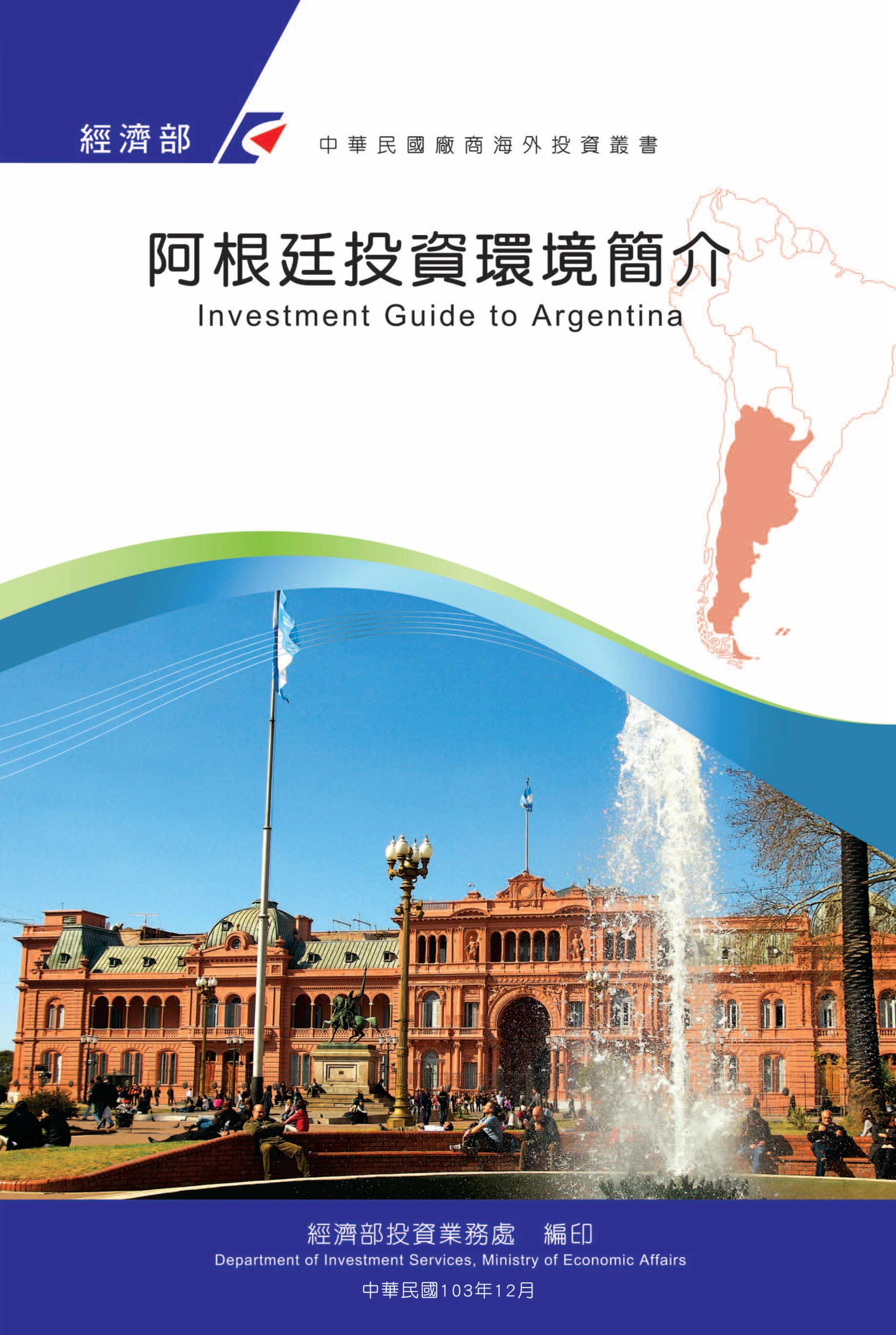 目　錄第壹章　自然人文環境	1第貳章　經濟環境	5第參章　外商在當地經營現況及投資機會	31第肆章　投資法規及程序	35第伍章　租稅及金融制度	45第陸章　基礎建設及成本	51第柒章　勞工	59第捌章　簽證、居留及移民	65第玖章　結論	73附錄一　我國在當地駐外單位及臺（華）商團體	75附錄二　當地重要投資相關機構	76附錄三　當地外人投資統計	77附錄四　我國廠商對當地國投資統計	81阿根廷基本資料表第壹章　自然人文環境一、自然環境阿根廷位於南美洲南部，北接玻利維亞及巴拉圭，東臨巴西、烏拉圭及南大西洋，西鄰智利，南望南極。面積3,761,274平方公里，包括陸地部分（含火地島）及南極部分，其中陸地部分面積為2,791,810平方公里。2018年人口預估為4,449萬人，人口密度14.5人／平方公里，約90%人口居住於各大城市。男性占總人口49%，女性占總人口51%，年齡層則0–19歲占34.3%，20–39歲占30.5%，40–59歲占20.9%，60歲以上占14.3%。由於領土狹長，氣候北自亞熱帶延伸至南部寒帶地區。因處南半球，氣候與北半球相反。二、人文及社會環境 阿國人口集中於首都及工商中心，首都布宜諾斯艾利斯（Buenos Aires）市及布宜諾斯艾利斯省人口共占1,562萬，稱為大布宜諾斯艾利斯地區（Gran Buenos Aires），其次為Cordoba省332萬人，Santa Fe省321萬人，Mendoza省175萬人。阿國國民受教育人口比例為小學肄業（9.8%），小學畢業（23.8%），中學肄業（21.6%），中學畢業（18.3%），大學肄業（13.8%）及大學以上程度（12.6%）。阿國以西班牙語為官方語言，人民多屬西班牙及義大利後裔，或與印第安人混血種，德國、東歐及中東移民者占不到5%。近年來，中國大陸移民人數逐年在增加中。 三、政治環境 阿根廷聯邦共和國政體依1853年訂定之憲法為主，1995年修憲，民選總統任期改為4年，可連任1次。政權採三權分立，立法權屬國會，司法權屬各級法院，行政權屬內閣各部會，內閣分13部會，部長由總統任命。1995年起設置內閣總長，負責各部會首長及行政事務之總協調。地方政府含直轄市首都及其他23省、縣、市，首長均民選。主要政黨包括一起改變聯盟（Cambiemos）【執政黨】，傳統正義黨（Partido Justicialista, PJ）、凱旋連線（Frente para la Victoria, FPV）、激進黨（Unión Cívica Radical, UCR）、改革陣線（ Frente Renovador, FR）等10餘黨派。現任馬克里（Mauricio MACRI）總統在2015年總統選舉中勝出，終結阿國左派連續12年執政，渠上任後即一改前任政府的管制與扭曲性措施，以市場經濟為準則，進行多項鬆綁與自由化的改革，惟執政聯盟在國會參眾兩院均未獲得過半席次，馬克里總統領導之中間偏右執政聯盟「一起改變」（Cambiemos）所推動之重振經濟計畫獲得民眾支持,並於2017年10月舉行期中選舉取得勝利,執政黨在參眾兩院席次雖仍未過半，但左翼政黨在選舉後已失去國會3分之2的絕對多數（註:可推翻總統的否決權），對執政黨所推動政策之掣肘力道可望減少。挾其期中選舉勝利之勢，馬克里總統所提出之「年金改革法案」與「稅務改革法案」於2017年12月獲得國會順利通過。由於乾旱造成的阿國農產欠收及出口銳減，阿國政府自2018年4月中旬起即開始面臨接踵而至之國際收支壓力，其後在國際油價上揚以及美國聯邦準備銀行升息等多重國際因素推波助瀾之下，經濟體質脆弱的阿根廷首當其衝，成為新興國家貨幣貶值風波的受害者。面對匯率遽貶危機，馬克里總統不得不於2018年5月向國際貨幣基金（IMF）尋求提供金援，以避免危機持續擴大，最終與IMF簽署高達563億美元，為期3年之備位貸款協議。依據該協議，阿國政府將採行撙節開支以削減政府赤字、抑制通貨膨脹率等緊縮性財政政策。2018年為阿國經濟極為慘淡的一年，經歷高通貨膨脹、阿幣大貶，以及隨之而來的蕭條與衰退、高失業率等經濟難題，截至2019年4月底止，阿國通貨膨脹率仍居高不下，工業產值與民間消費亦處於衰退狀態、失業率仍逐漸攀升，由於阿國即將於2019年10月27日舉行總統大選, 馬克里總統連任之路面臨嚴竣挑戰。第貳章　經濟環境一、經濟概況（2018年）（一）國內生產毛額：US$ US$ 5,181億（二）國民所得：US$ 1萬1,626（三）躉售物價指數：73.5%（四）消費者物價指數：47.6%（五）經濟成長率：-2.6%（六）工業成長率：-5%（七）失業率：9.1%（八）幣制：單位為披索（PESO）；US$1＝$45.80披索（2018/05/16）（九）外匯準備：US$ 658億600萬（2018）（十）進口值：US$ 654億4,103萬（十一）出口值：US$ 616億2,059萬（十二）自我國進口值：US$ 2億5,366萬（十三）對我國出口值：US$ 1億2,544萬二、天然資源 阿國天然資源豐富，其類別如下：－礦產：石油、天然氣、鐵、煤、金、錫、硫磺、銅、錳、鈾、鋰及石材。－農產：小麥、玉米、高梁、大麥、燕麥、葵花子、黃豆、棉花、水果及蔬菜。－林產：松、尤加利及白楊等木材。－漁產：魷魚、鱈魚、鮭魚等，種類繁多。－牧產：牛、羊及其毛皮，數量可觀。－能源：生產石油、天然氣；近年乃積極開採頁岩能源。三、產業概況（一）	汽車產業１、市場概況:阿國現有12家汽車製造商，其中8家生產轎車及輕型貨車，包括雷諾、福特、福斯（該三家公司亦銷售重型貨車）、飛雅特、通用汽車、本田、Puegeot Citroën、豐田等汽車廠，其餘製造商為生產卡車及客運車，包括IVECO、克萊斯勒、Scania及Agrale。阿國每年可生產88萬輛汽車，該國有500個汽車銷售據點，四成位於首都布宜諾斯市及布宜諾斯市週圍城市，另有400家中小型汽車零配件廠商，前40名廠商市占率達八成。２、2018年汽車產業發展概況：（1）阿根廷汽車產業受到經濟衰退的影響，長期的經濟動盪，以及緊縮的貨幣和財政政策，使阿國2018年汽車內需大幅衰退。另由於阿根廷貨幣披索於2018年大幅貶值，使阿根廷汽車出口在國際市場上更具價格競爭力，有助於減輕內需市場的疲軟。（2）根據阿根廷汽車製造工業同業協會（ADEFA）統計，2018年阿國共生產46萬6,649輛汽車，較2017年下降1.4%，其中轎車產量為20萬8,573輛，較2017年增加2.4%，輕型貨車為25萬8,076輛，減少4.3%。2018年阿根廷汽車出口為26萬9,360輛，與2017年20萬9,587輛相較成長28.5%，主要出口至巴西（83.7%），對智利、哥倫比亞、秘魯、巴拉圭、非洲、厄瓜多及委內瑞拉等國出口呈現小幅成長，惟對墨西哥、中美洲、烏拉圭以及拉丁美洲以外市場則出現衰退。2018年汽車總銷售量68萬1,816輛，較2017年衰退22.9%，其中國大陸產車銷售19萬7,827輛，衰退23.7%；進口車銷售48萬3,989輛，衰退22.5%。（3）2019年產業展望：據業者預估，2019年阿國汽車產業整體銷售將大幅下降25.3%，約60萬輛，但將自第二季起開始回溫。然因製造商及經銷商的庫存過高，將會影響2019年汽車產業回升速度。業者並預期2019年國內車輛產量達49萬輛，成長5%。阿根廷汽車產量及國產與進口車銷售量一覽表資料來源：阿國汽車製造工業同業協會（ADEFA）統計資料（二）家電業１、阿根廷家電業產業概況：（1）阿根廷家電產業可區分為3種類別：《白色家電》產品系列（如洗衣機、冰箱、冷凍箱、廚房與瓦斯相關電器及冷氣機）、《咖啡色家電》產品系列（如電視機、音響、錄放影機及微波爐）及《小型家電》產品（如電動地板拋光機、蔬果處理機、脫水機、電扇、電暖器及抽油煙機等）。目前家電產業直接及間接聘僱約各1萬5,000名員工，阿根廷約有3,000家零售店，行銷遍布全國，提供就業人口約6萬人。（2）阿國主要國際家電公司包括：Whirlpool（美國）、LG（韓國）、Philips（荷蘭）、Electrolux（瑞典）、MABE（墨西哥）、SEB（法國）、Ariston（義大利）、Candy（義大利）、Sony（日本）等。國產家電公司包括：J.M. Alladio、Longvie、BGH、New San、Radio Victoria、Audivic、Orbis Mertig、Domec、Calorex、Eskabe、Emege、 Cabosch、Autosal、Briket、Liliana；外商與阿國合資之家電公司包括：Frimetal（智利）、McLean Kronen-Mabe（墨西哥）、Philips（荷蘭）等，大多數在火地島（Tierra del Fuego）自由貿易區設立組裝廠。２、2018年發展概況：（1）2018年阿根廷家電市場大幅萎縮，雖年初前幾個月銷售量呈現成長，惟之後一路下滑，至12月衰退率已高達30%。2018年《白色家電》產品系列的市場平均衰退約15%，另由於2018年6月份在俄羅斯舉辦之世界盃足球賽，電視機銷售上半年表現良好，空調設備銷售亦小幅成長。冰箱、筆記型電腦及手機，銷售均呈現衰退。因消費低靡，2018年家電工廠及零售店因積高庫存量，對2019年將產生負面影響。（產量及銷售情形請參閱附表1及附表2）（2）阿根廷政府為提高國內競爭力，降低電腦價格，公告自2018年4月起取消桌上型電腦、筆記型電腦及平板電腦之進口關稅，從35%降至0%關稅，不包含手機，並自2月21日起供製造用電腦零件之進口關稅，降至12%。此措施實施後阿根廷國內筆記型電腦價格大幅下降約40%，銷售量也因此提高。但多數電腦組裝廠由於關稅的調降，由組裝轉型為進口或批發，據估計該產業裁員人數超過6,000人。３、2019年展望：2019年整體家電業將因2018年衰退所拖累，製造廠及零售商均將因產品庫存量過高而減緩成長。並預計將在2019年下半年實際薪資調整及通貨膨脹放緩後，業者透過低利率的分期付款促銷，使該產業或有恢復成長之可能性。附表1附表2（*）預估值  資料來源：阿根廷國家統計局（三）紡織業１、阿根廷紡織業概況：（1）1999至2002年經濟危機重創紡織業，阿國失去超過10萬個就業機會，而走私及仿冒行為仍持續發生影響產業發展，政府每年稅收減少7億披索，近幾年情況雖有好轉，生產、投資及僱用員工數皆呈現成長，惟高度通貨膨脹影響消費，進一步影響紡織業發展。2015至2018年間，紡織業的就業機會減少1萬7,000個。業界認為此衰退主因為進口開放、當地成本增加及國內市場銷售萎縮所造成。（2）2018年12月紡織品產量下降36.3%，產能利用率僅約40%。阿根廷紡織業促進基金會（Fundacion  Pro Tejer）指出，此數據為近20年來最低點，同時也反映出阿根廷國內市場購買力下降之現象。２、阿根廷紡織業原料生產概況：（1）棉花：阿國有超過1萬5,000家棉花生產業者，140餘家加工廠，47家棉線製造商（其中25家含紡織廠），主要棉花種植區為Chaco省（60%）、Santiago del Estero省（25%）、Formosa省、Santa Fe省、Catamarca省等。（2）羊毛：阿根廷係全球第三大羊毛出口國，該國共有7萬家羊毛生產業者，51%位於南部Patagonia地區，全國養殖約1,500萬頭羊，羊毛年產量約達4萬公噸，總價值約2億7,000萬美元，出口至34個以上的國家。2017-2018年期羊毛產量為4萬2,400噸，較上年期微幅衰退，其中國大陸內消費1,500噸；，主要出口市場為中國大陸（6,303噸）、德國（5,415噸）、義大利（2,214噸）、土耳其（1,872噸）及捷克（1,434噸）等。（3）人造纖維：2018年阿國合成纖維及紗線之產量為4萬7,238噸，較上年衰退6.5%；丙烯酸纖維（acrylic fiber）產量為3,854噸，較上年衰退6.8%。３、阿根廷紡織業展望：預期2019年下半年國內消費亦將逐漸回溫，有助於刺激紡織業的成長，同時預期進口量下降，國產成衣銷售將出現反彈。資料來源：阿根廷羊毛聯合會和棉花商會（四）石化及塑膠產業１、阿根廷石化業發展概況：（1）	阿根廷化工原料、石油副產品、橡塑膠產品之化學產業產值約占阿國GDP之4%，占整體工業生產附加價值之27%，該產業生產之產品主要為無機化學產品、石化產品、顏染料、工業用氣體、塑膠產品、農業用化學品（肥料及除蟲劑）、油漆、洗滌精、化妝品及藥物等。（2）阿根廷2018年化學產品整體銷售呈現大幅衰退，其中「聚氨酯」使用於製造建築業的面板、冷氣、安全鞋等之需求均呈現衰退。「氫氧化鈉」在紙漿業的出貨量增加，惟紡織業以及製造肥皂和洗滌劑相關產業的需求則大幅萎縮；「硫酸」在化肥製造商的需求減少，惟石油業、瓦斯、冷凍廠及淨水處理業的需求則上升。總計2018年阿國化工產品生產與出口均出現衰退，預期2019年國內市場化工產品需求亦將持續下降。２、塑膠業發展概況：（1）	依據阿根廷塑膠工業商會（Camara Argentina de la Industria Plastica）統計，阿根廷全國塑膠廠約2,805家，聘僱約5萬4,560名員工，主要集中於Buenos Aires省（63.5%）及首都（16.8%）。（2）	2018年阿根廷因面臨經濟困境，政府對塑膠產業恢復實施出口稅，致有利於出口貨品的退稅比例下降，同時因國內市場面臨消費萎縮，熱塑性塑料生產及銷售全面下滑。資料來源：B.T. Research資料來源：B.T. Research（*）初步統計值（五）	農業１、阿根廷農業發展概況：阿根廷係全球農業生產大國，種植面積達3,800萬公頃（包括穀類、油籽、工業原料及蔬果），糧倉的存儲容量估計每年約7,000萬噸，其中，交易量約為3,300萬噸，存放於農場倉庫2,000萬噸、海運倉庫1, 200萬噸、河運倉庫500萬噸。穀類及油籽國內需求量平均每年為1,600至1,700萬噸，其餘產量用於出口。阿國農產品供應量占全球比重如次:黃豆11%、小麥7%、玉米10%、高梁8%、大麥1%、檸檬21%、水梨20%、葡萄柚5%、橘子3%、蘋果2.4%、柳丁2%。２、2018年阿根廷農業發展概況：（1）2017-2018年期產量下降：阿根廷2017-2018年期穀類及油籽產量下降高達17.8%，為1億1,155萬噸。耕種總面積較上年期減少2.4%，為3萬7,843公頃，主因為阿國農業遭受44年來最嚴重的乾旱天氣影響，黃豆及玉米產量較上年度分別減少1萬7,220噸及6,040噸。其中黃豆產量大幅減少31.3%，導致阿國於20年來首次黃豆進口量呈現成長。（詳如附表1）（2）2018年期出口衰退16.7%：2018年阿根廷穀物出口預估衰退16.7%，為4萬92噸，其中玉米出口（占53.2%）較上一年衰退7.4%，小麥（占27.9%）衰退10.1%、黃豆（占8.5%）衰退46.3%。（詳如附表2）（3）恢復課徵農產品出口稅：阿根廷前任政府時期為增加稅收，曾對出口黃豆、小麥、玉米及牛肉等農產品課徵出口稅，馬克里總統於2015年12月上任後立即取消小麥、玉米與牛肉等農產品出口稅，並逐漸調降黃豆出口稅。然而為因應2018年間貨幣貶值危機，阿國政府宣布進恢復課徵出口稅。３、農業展望：（1）阿國農業專家呼籲儘速取消出口稅：針對馬克里總統為取得國際貨幣基金（IMF）貸款，調升出口稅以增加財政稅收的作法，業者認為阿根廷經濟發展對農業依賴甚重，約有50%外匯收入來自農產品出口，課徵出口稅將影響阿國農產品出口競爭力，應儘速廢除。（2）2019年產量預期成長：阿根廷在經歷2018年乾旱之害後，2019年度收成將可回升，預期小麥、玉米及黃豆產量均成長，達1億4,000萬噸，可望為阿國帶來285億美元的外匯收入，較2018年增加45億美元。附表1--阿根廷農業穀物種植面積及產量表附表2--阿根廷穀物出口統計表資料來源：阿根廷農工部（已併入生產勞動部）（*）預估值（六）	畜牧業１、阿根廷畜牧業發展概況：阿根廷係全球畜牧業大國，尤以牛肉聞名全球，該國共有30萬個牛隻養殖場、13萬個羊隻養殖場及7萬個豬隻養殖場，全球市占率牛肉8%、豬肉0.1%、羊肉1.5%、牛肉製品7%，主要出口市場為亞洲、中東及俄羅斯。２、2017年阿根廷畜牧業概況：（1）2018年阿根廷牛農發展概況：阿根廷牛肉產業歷經十年萎縮，終於在2018年全面復甦，據阿根廷牛肉工貿商會（CICCRA）資料顯示，牛肉出口成長78.2%，達55萬5,503噸，創下10年新高，主要出口國家為中國大陸及俄羅斯，共計占阿國出口的91.2%。同時，阿根廷也首次出口牛肉至日本。國內市場方面，由於2018年阿幣貶值及其所引發的通貨膨脹之影響，國內每人平均牛肉消費量下降至56.1公斤，銷售衰退2.3%。2018年阿根廷屠宰牛隻與上年相較成長7%，為13億4,300萬頭；平均重量維持在228公斤；牛肉生產成長7.3%，為305萬噸。（2）	中國大陸放寬進口阿根廷冷藏、冷凍帶骨及去骨牛肉及南部Patagonia羊肉：歷經15年的談判，中國大陸於2018年1月核准進口阿根廷冷藏、冷凍帶骨及去骨牛肉及南部Patagonia羊肉。（3）	南方共同市場與歐盟自由貿易協定談判進展：牛肉關稅配額是南方共同市場國家最關切的議題，由於面臨部分歐盟會員國（如法國、愛爾蘭等）堅決反對大幅開放之立場，導致歐盟與南方共同市場自由貿易談判進展受阻。３、阿根廷畜牧業展望：2019年出口前景看好，阿國牛肉業者預期2019年牛肉外銷將整體成長，除中國大陸及俄羅斯外銷量增加之外，其他地區的出口量亦會上升，並預期至少會出口2萬噸牛肉至美國。2019年牛肉出口總量可能高達70萬噸。阿根廷牛隻生產狀況資料來源：阿根廷牛肉工貿商會（CICCRA）、阿根廷農工部（已併入生產勞動部）四、經濟展望（一）重要經濟措施１、與國際貨幣基金簽署備位貸款協議（Stand-By Arrangement, SBA）:（1）馬克里總統於2018年5月8日宣布向國際貨幣基金（IMF）尋求提供貸款額度，以避免阿根廷貨幣貶值危機擴大。IMF執行理事會於6月20日通過與阿根廷政府協議，承諾將提供為期3年之500億美元額度之備位貸款（Stand-By Arrangement, SBA），隨後協議再經修改，總貸款額度金額達563億美元，相關款項由IMF理事會按季以實際經濟局勢審核通過後動支。（2）為取得IMF同意貸款，阿國政府承諾條件如次：A	加速削減預算赤字:在2020年達成預算平衡目標，2018年度財政赤字占GDP之比率將自3.2%，調降為2.7%，2019年自2.2%調降為1.3%，至2020年達成預算平衡，並自2021年起轉為預算盈餘0.5%。為避免財政緊縮影響社會安定，阿政府得在前述財政目標下，在占GDP 0.2%之範圍內增加社會福利支出。B.	阿根廷須逐年降低通貨膨脹率，並全力達成通貨膨脹率在2019年降低至17%，2020年13%及2021年9%之目標。C.	阿根廷政府將修法恢復中央銀行獨立行使職權之地位，並禁止中央銀行對政府提供資金融通。２、馬克里總統於2018年9月3日演說指稱，阿國經濟處於緊急（Emergencia）狀態，並採取如下因應措施如次：A.	中央政府部會組織重組：將自原19個部會，減少為10個。B.	課徵出口稅：對每1美元初級產品出口課徵4阿幣之出口稅，對其他產品及服務出口每1美元課徵3阿幣出口稅，預計為阿國帶來約當GDP之1%稅收。C.	撙節財政措施：刪減政府資本門支出、減少對水、電及交通等公共費率之補貼、刪減政府薪資與行政支出等。 ３、阿根廷政府調降資通訊等產品進口關稅：阿根廷生產部於2018年9月27日發布第864/2018號行政命令，調降186項資通訊等產品進口關稅。該降稅產品原關稅稅率約介於4%-35%之間，包括數據機、路由器及集線器等產品（原稅率為12%至16%之間）、對講機（原稅率35%）、行動通訊服務設備零件（原平均稅率約12%）及太陽能電池與記憶體等產品。阿國政府希望由調降關稅措施，協助阿國企業取得相關科技產品，改善企業之網路聯結效率及降低產業營運成本。４、阿根廷政府為促進中小企業發展外銷推出融資貸款方案：阿國生產部為促進中小企業發展外銷，推出兩項出口融資貸款方案：第一項由國內12家銀行提供，最高貸款金額為20萬美元，利率5.5%，償還期限一年；第二項方案由阿根廷投資暨外貿銀行（Banco de Inversion y Comercio Exterior, BICE）提供，最高貸款金額為10萬美元，利率6%，償還期限亦為一年。上述貸款方案為政府推出之「阿根廷出口計劃」（Argentina Exporta）措施之一，該計畫的主要目標為於2030年出口總額提高3倍至2,000億美元，其中貨品貿易為1,400億美元、服務貿易為600億美元；出口公司數量增加4倍，目前共有9,500家出口公司，目標為提高至4萬家。５、為遏制通貨膨脹阿根廷政府宣布經濟措施方案：阿根廷政府於2019年4月17日推出經濟與社會措施方案 ，盼能藉此抑制物價上漲，刺激消費，並協助弱勢民眾與中小企業渡過景氣寒冬。其中對於價格管制與消費，阿國政府與16家主要企業達成協議，凍漲60種必需品的價格，為期6個月，實施產品包含食用油、米、麵粉、麵條、牛奶、乳酪、馬黛茶、糖、餅干、果醬等。Control Risks諮詢公司對該措施表示，以凍漲價格方式緩和通膨是非常不具效用的做法，且將會導致市場扭曲及出現貨品短缺之問題。此外包括，年底前將不再調漲電、瓦斯與公共運輸（公車與地鐵等）費率，行動電話業者亦同意在9月15日前不調整費率。以及縮小廠商信用卡銷售之取得現金時間，自原19工作天縮短為10工作天，發卡銀行於付現時亦不得收取佣金。６、利用貿易救濟措施（反傾銷稅及平衡稅）保護國內市場：阿根廷政府為保護國內產業，實施許多反傾銷措施，根據WTO統計該國在1995-2015年期間共啟動322件傾銷調查（全球排名第5），並採行239反傾銷措施（排名第4）。迄至2019年4月底止，阿國對我國實施反傾銷措施案件及中國大陸執行反傾銷措施產品如下：（二）經濟展望在歷經2018年嚴重經濟衰退，各界均預期2019年阿根廷經濟仍難擺脫出蕭條的格局，但衰退幅度將較2018年緩和，亦即2020年阿根廷經濟才可能重新恢復成長。至於居高不下的通貨膨脹，在阿政府推出一連串抑制通貨膨措施後，預期2019年下半年通貨膨脹或將漸趨緩和，但全年仍將維持在30%左右，仍為全球通貨膨最高國家之一。由於利率居高不下，民眾實質所得下降，專家預期2019年阿根廷民間消費與投資仍將持續處低迷狀態，失業率亦會持續上升，2019年上半年除少數產業外，大多數產業別均面臨經營環境艱難情形，企業倒閉或裁員情況增加，一般認為至少要到2019年下半年才有扭轉景氣趨勢之可能。由於2018年阿國主力出口農產品（玉米、黃豆）豐收，在阿幣貶值助益下，可望在2019年為阿國帶進豐厚的出口外匯，同時並帶動穀類國際與國內運輸業之成長。另一方面，阿國能源在2019年將持續成長，Vaca Muerta 頁岩油開採將續擴充，北部地區再生能源與鋰礦開採均可望持續成長。農業、能源與觀光業（2019年預測可成長8%，750萬名觀光客），為2019年阿國較被看好的成長產業。另巴西為阿根廷最大的出口市場，巴國Jair Bolsonaro總統上台後採行經濟自由化政策廣受國際看好（IMF預測巴西2019年GDP成長率2.9%），阿根廷大宗物資、汽車與食品等產品出口可因而受惠。此外，由於進口將因所得降低而減少情況下，阿國貿易逆差情形可望獲得改善。阿國依據與國際貨幣基金所達成之協議，所採行之財政撙節與緊縮性貨幣政策（包括獨立行使職權的中央銀行），雖短期內可能加深經濟衰退痛苦，但一般認為長期將有助於恢復外界對阿根廷經濟的信心，並回到穩健成長的道路上。但阿國即將在2019年10月27日舉行總統與國會大選，現任馬克里總統尚無法自高通貨膨脹與經濟衰退泥沼中脫身，在面臨失業人口增激、民眾痛苦加深情況下，其聲望逐漸下滑，財經專家憂心前總統Cristina Fernández de Kirchner重新取得政權，將使阿國政府重回左傾經濟政策路線。2019年阿國經濟將為不確定性極高的一年，各國際金融機構對阿國經預測表列如下：五、市場環境（一）	阿國極富農業與礦藏天然資源，為人口超過4,000萬之中所得國家，係拉丁美洲第3大經濟體，為二十國集團（G20）成員之一，阿國教育水平甚高，在醫療、法律、商業與建築等領域擁有充沛人才，公共建設雖嫌陳舊而有待更新，但於拉丁美洲仍居領先地位，惟近數十年來經濟發展未盡理想，經常性處於低成長、高通貨膨漲及大幅匯率波動等不穩定狀態。阿國人民所得分配不均，貧富懸殊，消費市場區隔十分明顯，高級品市場之消費者為全國收入最高之10%，低收入階級以低價產品為主，另因保護主義盛行，外國產品進入受限，消費品價格常遠高於鄰近國家。（二）通貨膨脹過高，民眾消費能力下降：阿國人口4,449萬，超過40%人口集中在首都及大布宜諾省，2018平均國民所得為1萬1,626美元，由於經濟衰退及通貨膨脹居高不下，一般民眾購買力及消費水準均大幅下降。（三）	阿根廷通路特性：１、歐美大型超市如Carrefour、Makro、Walmart、智利Jumbo及五金超市Easy及本國Coto等大型通路集團經營阿根廷消費市場已久，該等企業挾其雄厚資本與高知名度，已建立全國性之連鎖銷售賣場。２、與大型通路併存的尚有為數眾多的小型零售業者，以其鄰近住家、價格合理、親近顧客等特性而受到家戶消費者青睬，據統計阿根廷擁有超過10萬家小型零售商（kiosk），平均每400人即有一家，密度於拉丁美洲居冠。因應消費市場變化，部分大型通路業者如Carrefour亦逐漸開設Carrefour Express小型超市以因應消費型態之轉變。（四）	電子商務快速成長:依據阿根廷電子商務公會統計，2017年阿根廷電子商務成長高達52%，透過網路之交易總額達1,563億披索（約80億美元），占阿國GDP1.3%。2018年受景氣衰退影響，電子商務銷售成長趨緩，僅微幅成長1.6%。儘管如此，專家認為電子商務仍是中小企業擴大銷售市場之有效工具，其成長潛力遠高於傳統零售業。依據統計阿根廷網際網路使用人口中，約有11%每週至少1次透過網路購買產品，有35%至少每月1次網路購物，有54%甚少每半年有一次網路購物。依性別區分，男性網上購物多偏向科技、工具及軟體等產品，女性偏愛服裝、門票、家具、園藝與化妝品等。青少年則以服裝、化妝品與教育用品為主。網上購物為阿根廷成長最為迅速的銷售通路，我業者應積極開拓及運用阿國網路銷售管道。（五）分期付款消費者習慣：由於受到經濟長期不穩定影響，消費者習慣分期付款，期限短至3期長至24期不等，小至電風扇、小家電等，大至汽車、電腦、音響等高單價貨品，均可分期付款。（六）進口多採託收付款：阿國進口廠商取得信用狀十分不易且費用昂貴，大部分阿商習用電匯或D/A、D/P付款方式，部分具實力之進口商都在邁阿密或巴拿馬銀行設立美元帳戶，直接開狀，降低手續費成本。（七）貿易糾紛普遍：由於阿國法令繁瑣，國外業者普遍缺乏瞭解，極易因出現爭端而蒙受損失，國人開拓阿國市場時應加強對阿商之溝通及徵信工作，慎選可靠之往來對象，並注意交貨品質、規格及文書作業，以建立穩固長期之商務關係，避免貿易糾紛之發生。六、投資環境風險（一）	總體投資環境１、天然資源豐富：阿根廷領土遼闊係拉美第2大國，全球第8大國，總面積達278萬平方公里，該國東半部為適合農耕之彭巴草原盛產黃豆及小麥，西半部安第斯山區域則蘊藏豐富之天然資源如鋅、錫、銅、鐵、鋰、錳、鈾、石油及天然氣等，為全球最重要之糧食及能源供應國之一。２、工業發展程度落後：阿根廷製造業根基薄弱，缺乏國際競爭力，阿國政府保護主義傾向濃厚，雖曾大力推動進口替代政策，嚴格管制進口，鼓勵電子資訊、家電、紡織、機車等廠商進口零組件進行組裝生產，但仍以供應本國市場為主，出口成效並不顯著，在商品貿易方仍長期處於逆差狀態。３、人工成本偏高，勞資糾紛頻繁：阿國工資水準於拉丁美洲中偏高，不利勞力密集產業發展，另由於左派政黨勢力龐大，對勞工保護意識甚高，雇主常需面臨勞資糾紛訟訴，並常處於敗訴一方。４、基礎建設尚稱完善：阿根廷水、電、公路及海空運輸等基本建設尚稱完善，惟缺乏經營及維護較不具效率，全國擁有65萬5,000公里之公路網，為主要之內陸運輸系統。鐵路系統年久失修，目前僅布宜諾省地區通勤使用，其他地區已大半無法使用，火車列車係收買日本淘汰列車，年代已久已不敷使用，由於近年多次發生大型意外事故，2013年起阿根廷政府積極向中國大陸採購鐵路車廂大幅更新設備，目前外省及首都連結之鐵路有部分進行更新。另阿根廷國內大小機場及國際機場約有400座。５、區域整合速度緩慢：阿國為「南方共同市場」（MERCOSUR）一員，投資阿國即可利用優惠關稅開拓超過2億9,500萬消費人口之「南方共同市場」，惟該區域組織雖名為自由貿易組織，會員國間實際上仍存在諸多貿易障礙。（二）外人投資「原則無限制」且享有國民待遇１、阿根廷訂定之第21.382號「外人投資法」（FOREIGN INVESTMENT LAW）主旨為歡迎外人投資且基本上無約束，外資享有國民待遇，投資不需核准或任何登記手續，另外人投資有權匯出投資資本及利潤，無時間限制規定，外匯轉進或轉出阿國無任何限制，在該法架構下，對外國投資人無歧視，外國及本地公司一視同仁，投入本地市場之內外資均適合於經濟發展鼓勵計畫，且外銷工業，礦業產品皆免除外銷稅。２、第21.382號「外人投資法」為多年未修訂之法令，根據該法阿根廷政府似乎提供極優良之投資環境，惟事實上阿根廷投資相關法令相當繁雜，外人投資經常遇到無明文規定之投資障礙。（三）主要投資風險１、總體經濟穩定性低：阿根廷過去由左派政黨長期執政（2003至2015），採行貿易及外匯管制措施，加上發生外債違約事件，被評為國家風險最高國家之一。現任馬克里總統於2015年12月上台後，解除大多數貿易及外匯管制，強調將遵守國際經貿規範，逐步恢復各國投資者信心，惟阿國長期累積的經濟沉痾無法短期間內獲得解決，2018年4月中旬起阿國又爆發匯率貶值危機，不得不再度向國際貨幣基金（IMF）貸款，並採行緊縮性之總體經濟政策，阿國經濟亦再度陷於貨幣貶值、高通膨、高利率及景氣衰退等不利情況。２、勞工問題：阿國政府對於勞工權益保護十分重視，偏高之社會福利給付及保護過分週密之勞工法，仍為企業營運之一大負擔。阿國勞工常透過工會組織對雇主浮濫控訴，司法與行政單位執法常偏坦勞工，勞工問題為本地臺商所遭遇最大經營難題。。３、信用不足、資金成本昂貴：阿國金融服務業一向收費昂貴、欠缺效率、經營成本高、銀行作風保守，臺商不易取得融資，常需仰賴自有資金。４、西語溝通不易，人身安全顧慮：阿國商務洽談仍以西文為主，英文普及度不高，另近年由於經濟景氣欠佳，治安案件頻傳，臺商多行事低調，避免大肆鋪張炫耀。第參章　外商在當地經營現況及投資機會一、外商在當地經營現況根據阿根廷央行最新公布之外人投資數據顯示，2016年外人在阿根廷投資總額達749億2,200萬美元，「製造業」、「採礦及採石」及「批發及零售業; 汽車及機車維修」3個產業類別占總投資額的68%。「製造業」占外人投資的35%，其中「食品製造」一項投資額為40億7,700萬美元，其次為「汽車、拖車及半拖車製造」及「化學品製造」，投資額分別為40億5,800萬美元及40億400額萬美元。其次為「採礦及採石」，占外人投資的22%，其中「原油及天然氣開採」投資額達103億6,600萬美元。主要投資來源國為美國（169億9,300萬美元）、西班牙（133億6,300萬美元）及荷蘭（91億4,000萬美元）。（請參閱附錄三）另依據阿根廷生產及勞動部經貿投資促進局統計，2015年12月11日至2019年3月31日間阿國外人直接投資國家為加拿大（96億美元）、美國（87億美元）、西班牙（58億美元）、墨西哥（50億美元）、荷蘭（41億美元）、英國（40億美元）、法國（37億美元）、中國大陸（36億美元）、義大利（22億美元）、巴西（20億美元）。（請參閱附錄三）我國競爭對手在當地投資概況：（一）日本：日本各大商社在阿國均設有分公司或代理商，再輔以本國金融機構，如東京銀行等之支持及融資便利，使日貨在阿國市場維持極高之佔有率，尤以車輛、機械、電子及電器產品為主。日本大型家電廠商10餘年前即已進駐阿國南部火地島自由貿易區生產或裝配，亦與阿國家電廠商技術合作或技術移轉，如Sony及Sharp等。汽車業者如TOYOTA、HONDA、NISSAN等亦陸續進駐阿國設廠，主要銷售於中南美洲20餘國家。在觀光旅遊、海運、金融、投資、貿易等服務業方面，亦有財團成功地在阿設立據點。（二）南韓：韓國在阿根廷約2萬5,000名僑民，多居住於首都Carabobo及Rivadavia區，從事餐飲、服飾、超市、貿易等事業，另南韓KOTRA長期配合大使館進行商情蒐集、舉辦貿易洽談、與阿國政府及民間單位協商等工作，另韓國電器產、手機業者經常在都會地區成立長期展示銷售中心，且廣設戶外大型廣告看板，已成功建立品牌形象。（三）中國大陸：目前中國大陸在阿根廷約有10萬僑民，主要從事超市、餐飲、服飾、貿易等事業，近年來中國大陸與阿國之政治及經濟合作關係日益密切，雙方官員經常性互訪，促成兩國在能源、農業、基礎設施建設、金融、電信等領域有諸多合作，以中國工商銀行為例，該行在阿國23個省份擁有103家分行，聘僱約3,300名員工，已成為阿國重要金融機構，另華為及中興通訊等陸資大型IT企業亦成為阿國主流電信營運商最主要的設備供應商。二、臺（華）商在當地經營現況  （一）投資件數及金額：我國廠商在阿國之實際投資件數與金額難以核計，阿根廷臺灣商會目前約有近50位會員廠商，依該會估計我國旅居阿根廷之國人約1萬人，我商在阿根廷投資案件共350件，金額約為1億5,000萬美元。另依據經濟部投資審議委員會資料顯示，截至2018年底我商在阿根廷投資案件共2件，金額為1,860萬美元。（二）主要投資產業：從事自助超市、餐飲、進出口貿易、旅遊服務、醫療、汽車保養、汽車零配件進口、電腦零配件進口及電腦組裝、沖洗相館及鐘錶零售、漁業捕撈、海運、通訊、房地產、旅館、停車場、網咖及電話服務店、食品加工、清潔用紙製造業、手套製造業、塑膠品製造業及農牧業，另部分第二代移民從事律師、會計師、醫生等專業領域行業。三、投資機會（一）適合國內廠商及臺商之投資機會分析：１、製造業：（1）	機械業：臺灣質精而平價機器設備受阿國業者肯定，對有意發展製造業阿國而言，臺灣工具機與產業機械品質與價格均具競爭力，我業者除拓銷阿國市場外，亦可與阿國業者進行投資合作。（2）	資訊電子：臺灣電子資訊產業世界知名，除終端產品應積極拓銷阿國市場外，我亦可考慮與阿國業者合作，以臺產電子零件在阿國組裝，拓展拉美市場。（3）	綠能產能：推廣綠能亦為阿國既定政策，我國在LED與太陽能設備極為先進，兩國業者應有合作空間。（4）	生技業：阿國生技產業發達，而生技業係我發展中之新興產業，兩國應有合作空間。（5）	機車及自行車：阿國氣候溫和，機車及自行車市場潛力頗大，我商可透過與阿商合作共享商機。２、服務業：（1）	資訊服務業：阿國資訊軟體服務業在拉丁美洲首屈一指，軟體服務業可與臺灣合作開拓亞洲市場。（2）	電子商務：依據阿根廷電子商務公會統計，2017年阿根廷電子商務成長高達52%，網路購物總額達1,563億披索（約80億美元），我業者應積極尋求成為阿國網路通路商之供應商。（3）	其他：阿國國土遼闊，且人文與自然風光甚具特色，阿國觀光業、運輸業（如陸運、海運與空運）均富於商機，具發展潛力。３、能源：（1）	天然資源開發（頁岩能源）：阿根廷境內蘊藏極為豐富之頁岩氣及頁岩油等非傳統資源，其中頁岩氣蘊藏量達802兆立方英呎，僅次於中國大陸為全球第2，頁岩油蘊藏量達270億桶為全球第四大，儼然成為全球能源霸主，該國Vaca Muerta地區被專家認為是具備全球最優質之頁岩氣蘊藏區，目前已成為國際跨國石油公司之關注焦點。 （2）	天然資源開發（鋰礦）：阿根廷鋰礦儲量居世界第4位，礦區分布於北部Salta省、Jujuy省及Catamarca省，馬克里總統上台後取消對礦產出口稅，並提供各種優惠鼓勵各國來阿根廷開發。由於鋰係手機電池、電動汽車及許多電子工業產品之生產原料，在新政策推動下，日本豐田公司、法國礦業集團Eramet、韓國Posco、中國大陸及澳大利亞等國跨國公司均有意進行投資爭取商機。第肆章　投資法規及程序一、主要投資法令阿根廷於1976年訂定第21382號外人投資法（FOREIGN INVESTMENT LAW），1993年重新修訂，同時頒布第1853號行政命令，其法義如下：歡迎外人投資，基本上無約束，投資不需核准或任何登記手續，無官式拘束。投資之外人有權匯出投資資本及利潤，無時間限制規定，外匯轉移進、出阿國無限制。對外國投資人無歧視，在法律之下外國人及本地人之公司一視同仁，投入本地市場之內外資均適合於經濟發展鼓勵計畫，外銷工業，礦業產品免除外銷稅。阿根廷外國人投資法（1993年第1853號行政命令）第一條：外國投資人依第三條出資種類於阿根廷從事各項經濟活動，或擴充原有事業，依本法及特定法規或獎勵辦法之規定，得具有與阿根廷投資人同等權利與義務。第二條：本法所稱：第一款：外國投資Ａ目：外國投資人從事阿根廷各項經濟活動之資本。Ｂ目：外國投資人購買全部或部分本地原有事業之資本。第二款：外國投資人舉凡從事於阿根廷國內企業投資之外國自然人或法人地址設於阿根廷國境外，運用外資於阿根廷從事投資，以及本條第三款所稱外資本地事業。第三款：外資本地事業公司地址設於阿根廷境內，外國自然人或法人地址設於阿根廷境外，直接或間接擁有該事業資本總額49%以上，或直接或間接擁有股東或合夥人會議可決定優勢之股份。第四款：阿根廷資金本地事業居住於阿根廷境內之自然人或法人，直接或間接擁有資產不低於51%資本總額之本地事業資產，或擁有股東或合夥人會議可決定優勢之股份。第五款：本法令〝住所〞之定義依據阿根廷民法第89條及第90條設定。第三條：外國資金種類如下：第一款：可自由匯兌之外幣。第二款：合於核准投資規定之自用資本財及其零附件。第三款：經核准匯往國外之阿幣投資資金、淨利、孳息或其他收益。第四款：取自國外貸款可自由匯兌之投資資金。第五款：專門技術或專利權。第六款：投資審議委員會或特定法規，或獎勵辦法認可之其他外資種類。第四條：本法令相關法規之制定，必須由阿國經濟、公共工程及服務部（現稱「工業部」）所屬之「總司」以上行政單位負責擬訂，並擔任執行機構，建立其結構、功能及相關事項。第五條：外國投資人得自由將其投資所得或資本匯回其本國。第六條：外國投資人得依據阿根廷本國法律規定，設立任何型態之公司。第七條：外資本地事業得與本國資金之本地事業，在國內資本及金融市場中享有相等之權利及條件。第八條：舉凡外資暫時性引進之商品、勞務、服務及其他活動，均不屬本法令適用範圍，必須另行訂立商務契約規範之；即使外資所有人自願接受本法令規範，亦不具法律效力。第九條：舉凡一切符合正常市場交易規範慣例之商務契約，無論其由外資本地事業、直接或間接控股公司，或其相關子公司相互獨立訂立之契約，均視為個別獨立之契約。第十條：依據本法令，阿根廷以往相關外人投資之法令效期均宣告終止，其內容及執行法律效力均由本法案取代。二、投資申請之規定、程序、應準備文件及審查流程（一）公司設立型態外國人投資被視為本地人投資，其公司設立型態亦自無限制。阿根廷公司型態如同其他南美國家，略分三類：１、Sociedad Anónima（S.A.）：即股份有限公司。２、Sociedad de Responsabilidad Limitada（SRL）：即合資公司。３、Sucursales de Compañías Extranjeras：即外國人在阿設立之分公司。４、其他：如JOINT VENTURE為阿國法律認可，但非法律上之實體。（二）按阿國現行公司法規定，公司設立分為發起設立及募集設立。１、分公司：發起設立：公司設立時以契約書記載股東名稱、住所、公司名稱、資本額存續期間、股東會及解散等事由，另記載下列事項：資本；股份之性質、種類及發行方式；股金之繳納方法；董事及監察人之推選方法及任期。設立契約應送主管機關審核後轉送商業登記機關列案登記。２、子公司：募集設立：應具備招募章程，其章程應由發起人設立發起外，另應具備特種章程文書之證件，說明公司成立目的，送主管機關審核，如能符合法律及稅務規定，便可向登記機關登記，招募章程主要內容如下：發起人姓名、年齡、婚姻狀況、國籍、職業、身份證字號；章程綱要；股份之性質、預定發行數、認購條件；發行人所保留之特殊權益；分公司設立比照發起設立，採報備制；子公司設立以併購股權方式，由母公司直接控制。３、合資公司：合資公司設立由兩種責任不同之股東共同組成，無限連帶責任股東負全責，有限連帶責任股東僅在其股份金額範圍內負責。（三）投資申請程序及審核流程如依前項投資法令所述投資不需任何手續及官方核准，但投資後設廠購置土地、辦理登記等程序規定上應由律師、會計師出面辦理。其流程及核准時間視案情及辦理者能力如何而定。三、投資相關機關阿根廷投資主管機關由兩單位（外交部及生產部）共同推廣，外國投資人可隨時接洽有關投資相關事宜，其名址資料如下：阿根廷外交部商業策略及經濟發展司：Subsecretaría de Estrategia Comercial y Promoción Económica, Ministerio de Relaciones Exteriores y Culto地址：Esmeralda 1212, Piso 6 Oficina 601, C.A.B.A.（C1007ABR）, República Argentina電話：（+54-11）4819-7251/7904電傳：（+54-11）4819-7000 #7909網站：https://www.cancilleria.gob.ar/es/ministerio-de-relaciones-exteriores-y-culto/secretaria-de-relaciones-economicas-internacionales/subsecretaria-de-estrategia-comercial阿根廷經貿投資促進局：Agencia Argentina de Inversiones y Comercio Internacional地址：Tucumán 1, CABA（C1049AAA）, República Argentina
電話：（54-11）5199-2263網站：http://www.inversionycomercio.org.ar/若須專案核准之投資案，應具備有關行政機關核准之文件，而無特別法規定者可逕向該單位申請，將來有關資金轉換、淨利、資本匯出、登記均須向該單位申請。四、投資獎勵措施阿根廷參議院通過新的工業促進法，將原工業促進法修改為單一法規（按原工業促進法依法各省條件之不同，互有差別），適用全國各省（火地島自由區除外），其目的為方便新工業之設立，推廣現有工業及均衡各省工業發展。其他修正重點尚有：（一）	優先考慮對全國經濟結構具有重大影響之重要投資案件。（二）	規定每一投資案件需經由指定之有關機構審查，該等機構將負責推動全國工業生產活動。（三）	為獎勵投資者參加區域性推廣，准予投資者提供具名之公債券40%之金額，免除計算其營業稅、資本稅或其他稅捐。（四）	專業性工業，依當地人力就業狀況、天然資源及原料之取得，在現有工業上加以擴充，將列為優先考慮對象阿根廷投資獎勵措施重點如下：（一）	簡化投資所課之加值稅退稅手續（2000年第25.360條法律）：新投資計畫產生之加值稅，如在第一年內並無完全退稅，餘數可用於繳付其他稅務，或者直接向阿根廷聯邦公共稅收管理局（AFIP）申請退還。（二）	降低各項社會保險費（2000年第25250條法律）：對於雇主對每個正式雇員所繳付之社會福利金減收33%。在阿國境內新設立之公司，如屬於資訊服務及其他新興經濟之行業，其員工社會保險費可降低至最低之9.2%。（三）	阿國政府為促進火地島自由區工業發展，自1972年以來持續給予「火地島」工業促進發展相關優惠措施，且阿國鑑於巴西瑪瑙斯（Manaus）自由貿易區發展電子業十分成功，決定加碼租稅優惠措施，俾促使火地島發展成為電子業製造中心，爰於2009年11月間經國會通過法令，規定在該省投資生產電子產品包括筆記型電腦、手機、LCD電視機及數位相機等享有免稅待遇，並將其他地區之產品恢復課徵境內稅26%，並提高課徵加值稅（VAT）由10.5%至21%。此一措施促使阿國製造商，以及國際知名電子品牌大廠紛與阿國廠商合作，將電子產品生產線移至火地島生產，目前阿國電子業集團如BGH、Newsan、Brightstar及Radio Victoria等，已與國際知名品牌合作在該島擴大生產。阿國產業獎勵政策包括：（一）2020年工業策略計畫：阿根廷為推動工業發展擬訂「2020工業策略計畫」，根據本計畫將於2020年工業生產總值增加至1,400億美元，平均年成長5%、降低失業率至5%、投資總額達到國內生產總值28%、降低45%之進口額、帶動十大主要阿根廷工業發展及創造150萬個就業機會。本計畫所推動之十大主要工業為：1）食品業；2）鞋業、紡織及成衣業；3）木材、紙及傢俱業；4）建築材料業；5）資本財；6）農用機械；7）汽車及零配件；8）醫療業；9）軟體業；10）化學品及石化業等，該十大產業占國內工業生產總值80%，將聘用60%之就業人口。（二）2020年農業食品及農業加工戰略計劃：阿根廷是世界主要的農業生產和出口國，其中玉米、黃豆、小麥等農作物產量在世界農產品市場占有重要比重，為推動農業發展該國推出「2020年農業食品及農業加工戰略計劃」，預計至2020年糧食生產量擴增至1.6億噸，10年內農牧產品出口額達到1,000億美元。根據本計畫，阿根廷的玉米和黃豆產量將分別從目前的2,300萬噸及5,200萬噸提高至5,000萬噸及7,100萬噸；小麥產量增至2,300萬噸；米、向日葵產量提高130%；棉花產量提高235%等。另阿根廷政府亦將積極發展畜牧業，計畫於2020年增加46%牛肉產量，每年出口額達70億美元；雞肉和豬肉產量分別擴增300萬噸和80萬噸，相等於提高產量88%及300%。（三）汽車零件業發展計畫（Régimen de Desarrollo y Fortalecimiento del Autopartismo Argentino, https://www.argentina.gob.ar/acceder-al-regimen-de-desarrollo-y-fortalecimiento-del-autopartismo-argentino）。（四）促進軟體產業發展法（Ley de Promoción de la Industria del Software, https://www.argentina.gob.ar/acceder-los-beneficios-de-la-ley-de-promocion-de-software）。（五）二手生產線設備進口計畫（Régimen de Importación de Lineas de Producción Usadas, https://www.argentina.gob.ar/importar-maquinas-usadas-con-aranceles-mas-bajos）（六）大型投資案機器設備進口計畫（Régimen de Importación de Bienes de Grandes Proyectos de Inversión, https://www.argentina.gob.ar/obtener-descuentos-en-la-importacion-de-bienes-integrantes-de-grandes-proyectos-de-inversion）。（七）進口二手資本財計畫（Régimen de Importación de Bienes de Capital Usados, https://www.produccion.gob.ar/tramites/importacion-de-bienes-usados-50195）。（八）資本財價值鏈價獎勵計畫（Régimen de Incentivo a la Cadena de Valor de Bienes de Capital, https://www.argentina.gob.ar/acceder-al-regimen-de-incentivo-la-cadena-de-valor-de-bienes-de-capital）。五、其他投資相關法令阿國政府多項資本財及工程建設投資獎勵相關法令，重點如下：（一）促進資本財及工程建設投資制度（2008年第26360號法）：可獲加速攤提盈利稅及/或加值稅之退稅。（二）大型工業投資資本財之進口制度（2000年第256/2000號決議）：對新生產線用之資本財或用於環境處理之資本財制訂進口稅0%。為獲得此項獎勵，申請公司之本國資本財需達20%，並提供品質證明及供應商發展計畫。如因國內缺乏產品供應而無法達到20%規定時，申請公司則可提出研究發展及人員訓練資產分配計畫。此外，此措施亦可應用於金融機構。（三）新資本財進口稅調降制度（2001年第8/2001號決議）：對部分稅則號列產品之新資本財訂定0%之進口關稅。（四）二手生產機具進口制度（2000年第511/2000號決議）：如進口二手資本財為投資計畫中之主要項目，可獲得自28%調低為6%之進口稅。惟享有此優惠之公司需提出供應商發展計畫，並購買國產新資本財，其比率需為二手資本財進口額之40%及以上。（五）調降盈利稅機制（2001年第493/2001號法令）：進口商銷售及進口之完整資本財及資通訊產品（包括完成產品及其零件）可獲享加值稅減半，自21%調低為10.5%。另部分動產之附加值稅（10.5%）亦可調降為2.5%或5.8%。（六）資本財暫時性進口機制（1981年第22415號法）：暫時進口資本財可豁免繳付進口稅3年，並可延長至最多6年。（七）退稅制度：進口出口用原物料產品將可獲退進口稅、統計稅及加值稅。（八）促進微、小及中型企業生產性投資機制（2016年第27.264號法）：鼓勵製造業投資生產、進口及購買新或二手資本財（不包括汽車），同時提供增值稅優惠。（Ley de Fomento para las Inversiones Productivas de las Micro y Pequeñas y Medianas Empresas（PyMES）, http://www.produccion.gob.ar/ pymes/）第伍章　租稅及金融制度一、租稅 阿國稅制顯示聯邦特色，憲法把課稅權限及稅金種類決定權賦予聯邦政府、省政府及布市首都政府，屬於國稅部分包括所得稅、緊急稅、純資產稅、汽車交易稅、移轉稅等直接稅，以及農牧生產稅、國內稅、印花稅、有價證券交易稅、進出口稅、燃料稅、加值營業稅等間接稅。地方稅方面，各省有不動產稅、不動產移轉稅、營業稅、交易稅。主要營業稅項如下：（一）	所得稅（Ganancias para sociedades）公司及分公司稅率：35%所得稅。（二）	加值稅（IVA）：一般為21%，資本財、運輸、雜誌、定期刊物及醫療保險等產品銷售之特別加值稅水準則為10.5%。（三）	收益稅（Ingresos brutos）：1.5%至5%。（四）	個人稅（Ganancias para personas fisicas）：自2017年起開始實施以下所得稅級距：（五）財產稅（Bienes Personales）：自2019年起開始實施以下財產稅級距：二、金融  （一）金融制度及概況: 阿根廷由中央銀行負責管理金融機構，該國金融機構主要分為銀行、財務管理公司及信用貸款公司等三大類，近三年來各種金融機構增長情形如下表：單位：間（二）外商貸款之管道：外商可透過阿根廷投資暨外貿銀行（Banco de Inversion y Comercio Exterior, BICE, www.bice.com.ar）取得投資貸款：（三）利率水準：三、匯兌（一）	國際收支情形：阿根廷2018年貿易總額為1,270億6,162萬美元，較2017微幅成長1.38%。其中出口總額為616億2,259萬美元，較上年成長5.47%，阿幣貶值及主要出口產品國際價格上揚是2018年阿國出口仍能維持成長之主要因素。其中，原油及天然氣出口均有顯著增加，農產品出口則因乾旱影響而呈負成長。在進口方面，2018年進口總額為654億4,103萬美元，較2017年衰退2.18%，其中資本財進口因投資不振而明顯減少，消費性產品進口亦因民眾所得與購買力下跌而低迷，2018年阿國貿易逆差38億1,844美元，較2017年之84億7,100萬美元大幅縮減。（二）	外匯管理制度馬克里政府上任後宣布解除「絕大部分」外匯管制措施，民眾可自由買賣外匯、貿易商無進出口額度限制及外資可自由進出阿根廷等。阿根廷政府執行此項重要措施後，阿幣對美元匯率一度一次性大跌近50%，創下近年最大貶值幅度。2018年初阿幣匯率約在1美元兌換19披索左右，其後2018年5月、6月及8月間在經歷幾波大貶後，匯率已一度貶破1美元兌換40披索，在阿政府與國際貨幣基金簽署貸款協議至2019年3月間，匯率多維持在38-40之間盤旋。自2019年4月下旬起，阿幣貶勢再起，並一度貶破1:47.5，成為2019年度以來，全球表現最差之貨幣。為避免匯率波動造成經濟動盪，阿政府於2019年4月29日獲得國際貨幣基金同意，在每日2.5億美元額度內得動用IMF貸款資金進場干預匯率，不受原先匯率貶落至1美元兌51.44披索目標區以下始得進場干預之限制。第陸章　基礎建設及成本一、土地 阿根廷土地廣大，工業用地取得容易，部分首都地區工商業與住宅參雜興建。地區有好壞之分，例如目前阿國首都地區每平方公尺地價由150至7,200美元不等，平均約1,719美元，內境省份地價相較比首都地區低廉，如布宜諾省Pilar區、Campana區、Pacheco Escobar區及San Luis省之工業區土地每平方公尺分別約為72、60、80-90及15美元。取得土地方法為直接與地方政府達成協議，並至省市政府辦理過戶，或由房地產業者仲介及與地主議價達成買賣，但均需經由律師或代書辦理方能為政府認可。工業區：在阿國首都地區之廠房每平方公尺租金約為7.2美元，隨地區不同而有所改變，一般大公司大多選擇首都地區設立據點。對於中小企業來說，此價格尚稱經濟，惟需要龐大之投資金額購置不動產。隨著工業區之成長，租金價格不斷攀升。與建築業相較，廠房租金過高，現今投資人均選擇自行建廠。加工區：阿國共有10個加工區在運作中，包括Buenos Aires, Cordoba, Tucuman, Chubut, Pampas, Mendoza, Misiones, Salta, San Luis及Tierra de Fuego等省份加工區，各省份加工區之獎勵措施不盡相同，惟皆提供多項賦稅減免措施，諸如加值稅或營利稅之賦稅減免。二、公用資源（一）水費阿國大布宜諾省水費目前使用兩種單月收費方式，一為依據土地面積、建築物分類等要素計算收費（無水表）；二為依據水表用量收費。水費價格自2019年3月1日起調整如下：1度水＝1立方公尺水量（m3）Vm3 ：$11.10披索（二）電費2019年2月1日起電費將依照耗電量調整費率如下：１、小耗電量計算方式如下：家庭用電單位：披索，不含稅一般用電２、中耗電量計算方式如下：３、高耗電量300 KW（含）以上 註：阿國加值稅為21%。（三）石油在石油方面，因阿國屬產油國，價格相對其他南美國家較穩定，不受國際原油價格之影響。且阿國政府為抑制通貨膨脹，與各石油公司皆簽有價格凍結協議，穩定國內供應。惟阿國政府在16年後解除石油價格凍結協議，自2017年10月業者可自由競爭定訂價格。2019年4月30日汽油價格如下：（四）天然瓦斯阿國天然氣自2018年10月8日起價格調整如下：天然瓦斯「布宜諾省」家用價格如下：非家用天然瓦斯價格如下：上述天然氣價格為布宜諾省價格，不含稅。如廠商一天消耗1,000立方公尺以上可與供應商自行簽訂合約。三、通訊電話阿國電訊服務費用尚屬合理，每分鐘國際電話費（不含稅，單位披索），撥至美國、祕魯、烏拉圭、巴拉圭、智利、巴西及西班牙等為$2.95；其他國家為$5.37；古巴、國際海事衛星（Inmarsat）及塞內加爾為$24.18。為避免電訊成本過高，許多公司透過VoIP系統網路撥打電話，價格較傳統電話直撥便宜許多，音質良好，已逐漸代替普通電話。惟近年來，因手機電話普及加上優惠方案較多，已逐漸代替普通電話及使用在美國、加拿大間接轉撥之電話回撥"CALL BACK"系統。國內電話服務計價方式如下：普通時段：星期一至五，8點至20點；星期六，8點至13點。減價時段：星期一至五，0點至8點及20點至24點；星期六，0點至8點及13點至24點；星期日及假日，全天。網路阿根廷國際網際網路（INTERNET）使用亦頗為普及，網路服務業為阿國經濟危機中唯一未出現衰退之行業別之一，且近年來一直持續成長。各種網路服務用戶（寬頻、電話撥接及免費連線等）不斷增加，主要係因寬頻網路逐漸普及化、網路服務市場競爭劇烈及網咖數量不斷增加。阿國主要寬頻網路服務公司包括Fibertel、Arnet、Speedy、Telecentro等，費用如下：四、運輸 （一）港口：阿根廷在太西洋岸擁有38個海港及25個河港，對外貨運暢通，主要港口包括Buenos Aires、La Plata、Bahia Blanca、Quequen、Rosario及Parana。（二）海運建設：Parana河水道公里，為世界第4長之水上通路。阿根廷位居La Plata（銀河）河流域出口（流經阿根廷、玻利維亞、巴西、巴拉圭及烏拉圭等5國），為南方共同市場貨物對外出口之重要樞紐地。（三）空運建設：國內大小機場及國際機場共有68座，其中23座為國際運輸用。目前共有25個不同航空公司班機自阿國起飛，直飛40多個國家。位於首都旁Ezeiza區之Ministro Pistarini機場為最大之國際機場，首都之Jorge Newbery機場為國內機場，主要負擔國內航空運輸，目前亦開始部分負擔鄰近國家之國外航空運輸。（四）陸運建設：阿國鐵路長3萬5,753公里，惟由於缺乏維修及投資，現今多數已停止使用或毀損不堪使用，阿國政府正積極研議整修重建工程，冀盼國內外投資人加入此一浩大工程。公路方面，阿國擁有3萬8,744公里公路網，倘加上省道及市道公路，則有50萬公里遍佈阿根廷，基本道路建設尚稱進步與完善。阿國政府6日批准法國廠商Alstom公司投資興建中南美洲第一條高速鐵路，從首都Buenos Aires連接內地兩大城市Rosario與Cordoba，惟因國際金融危機導致該項計畫目前無限延期。第柒章　勞工一、勞工素質及結構阿國勞工供應不缺乏，勞工素質尚佳，勞工教育普及程度為小學肄業（9.8%），小學畢業（23.8%），中學肄業（21.6%），中學畢業（18.3%），大學肄業（13.8%），大學或以上畢業（12.6%），2018年失業率為9.1%。，2019年3月最低工資為12,500披索（約273美元）。二、勞工法令阿根廷勞工問題向為經濟發展之一大障礙，國會議員倍受勞工及工會之壓力，經過多次修訂之勞工法均有利於勞方，該國重要勞動法規如下表：阿根廷重要勞動法規摘要表資料來源：阿根廷勞工法第捌章　簽證、居留及移民一、簽證、居留及移民規定及手續「專業類別簽證」與「商務簽證」之相關規定資料來源：駐台北阿根廷商務文化辦事處（http://www.argentina.org.tw/）二、永久居留權之取得及移民手續（一）外國人入境阿國相關規定及例外１、外國人可以永久居民、短期居民或過境人士名義入境和停留阿國，在尚未取得永久居留批淮書前，阿國主管機關先出具1份「臨時居留」許可，倘其申請理由不符核准條件時，主管機關可註銷之。前述許可最長效期為180天，得無限次數延期直至永久居留申請被批准為止。同時，阿國允許持有人於有效期間內，停留、出入境本國、工作及求學。２、倘外國人有意永久性定居於阿國，且自移民局取得前述資格者，視同為持有永久居留權人士。阿根廷「出生」或「選擇血統主義」公民之配偶、子女及父母，皆視同持有永久居留權人士。阿政府將允許其自由入出境及停留本國。３、基於互惠原則前提下，移民法規定不適用下列外國人士：（1）	派駐阿國之外交人員、領事官員及其構成同一戶口之家屬和相關成員；（2）	派駐阿國政府單位，長期委任或為國際會議之代表、代理及其成員與家屬；（3）	派駐阿國政府單位或國際組織之官員及其家屬；（4）	因與本國無協議或無締約而持外交、官方或禮遇簽証之人士，其出入境及停留之的規定，將由行政機關訂定之。４、凡與阿國簽署之移民條約所列入之外國人士，以該條約規定適用之。倘本移民法更優惠於移民個人，應以本移民法規定適用之。（二）短期居留的種類及期限所有外國人士合乎施行細則訂定之條件而以下列種類名義入境阿國者，視為“持短期居留者”。１、「工作人員」：指凡經許可進入本國從事某種合法和具薪資之從屬關係工作者。允許當事人在阿停留以三年為限，可申請延期及多次出入境。２、「經濟自主人士」：意指凡自海外引入個人資金或任何其他合法收入所衍生之收益，而足以維持當事人在阿國生活者。准予簽發三年為限之居留，可申請延期及多次出入境。（備註：此應指僅憑個人財富，不須工作而以利息過活之“食利者＂）。３、「退休人士」：凡領取曾在國外服務過之政府、國際組織或私人企業所給付的養老金，同時該金額允許當事人在阿國享有規律性及持久性之現金收入者。准予簽發三年為限之居留，可申請延期及多次出入境。４、「投資人士」：凡以個人財產，從事對阿國具有利益之事業者。准予簽發3年為限之工作居留，可申請延期和多次出入境。（備註：此條款並無明確規定投資金額之多寡。此外，按條文字眼之說法，投資者獲取永久居留權似遙遙無期）。５、「科學家和專業人員」：凡由政府單位或私人機構應聘，來阿從事其專業領域之科學研究、技術或諮詢工作者。本條款同樣適用於外國政府單位或私人工商業機構，調派其經理人員、技工與行政人員，來阿國負責其企業相關業務且享有報酬或工資者。准予簽發3年為限之工作居留，可申請延期及多次出入境。三、聘用外籍員工之規定、承辦機關及申辦程序倘要聘用外籍員工須簽訂兩份契約，且須經公證人認證。此外，須提送聘請外籍人員原因之文件及受聘人在他國所從事之相關證明。此等文件須在受聘人入境阿國前辦理。承辦機關：阿根廷內政部移民局。申辦程序：須先由雇主或雇主授權人到移民處申辦，核准後移民局將案件送至聘請外籍人士之阿根廷駐外使領事核發簽證。領取該臨時簽證30天內，受聘雇員須至移民局辦理延長居留證一年。所有非西班牙文文件須經由阿國認可之公設翻譯員翻譯及認證。入境後應遵守阿國勞工法規定。四、子女教育阿根廷義務教育為12年，首都為小學7年及中學5年，其他地區則分為9年基本教育及3年中學，公立學校由政府全額補助，私立學校收費標準則不一。（一）學校名稱：BELGRANO DAY SCHOOL（幼稚園至高中）	地址：Juramento 3035, C.A.B.A.（1425）, Argentina	網址：http://www.bds.edu.ar/	學生人數：900名	校長及師資基本資料：專業師資	教授內容：全天西、英語雙語學校，完整教育制度，包含幼稚園至中學（劍橋認證）。（二）學校名稱： WASHINGTON SCHOOL（幼稚園至高中）地址：Av. Federico Lacroze 1973/2012, C.A.B.A.（1426）, Argentina	網址：http://www.washingtonschool.edu.ar/	校長及師資基本資料：專業師資。	教授內容：全天西、英語雙語學校，小學3年級以上增加葡萄語為第三語言，完整教育制度，包含幼稚園至中學（劍橋認證：IGCSE；國際文憑大學預科課程）。（三）學校名稱：BUENOS AIRES INTERNATIONAL CHRISTIAN ACADEMY（幼稚園至高中）	地址：Av. del Libertador 2170, San Fernando, Prov. Buenos Aires, Argentina	網址：http://www.baica.com	校長及師資基本資料：師資優良，英語教學，全職老師，領有美國大學學位。	學生人數：約130名	教授內容：基督教學校、按北半球學制開課，英文教學。小班制班級，平均班級為8至10位學生。（四）學校名稱：UNIVERSIDAD ARGENTINA DE LA EMPRESA（大學）	地址：Lima 775, C.A.B.A.（1073）, Argentina	網址：http://www.uade.edu.ar	校長及師資基本資料：教師都擁有大學學歷以上及豐富的工作經驗。	學生人數：1萬多名	教授內容：4個學院（商、法、理及傳播），33學系。阿根廷私立企業大學，以企業管理學系馳名，擁有完好的硬體設備，離市中心近，交通方便。分早、中、晚班。（五）學校名稱：UNIVERSIDAD DE BUENOS AIRES（大學）	地址：Reconquista 694 P.B., C.A.B.A.（1003）, Argentina	網址：http://www.uba.ar/	學生人數：30萬多名大學生及1萬多名博士班學生。	校長及師資基本資料：南美洲著名大學，擁有185年歷史，教學嚴格，免入學考，但須上一年先修班（CBC）。公立大學，不收學費。教授內容：13個學院（農、理工、商、法、文、建築、科學與自然、社會、醫、獸醫、牙醫、心理、藥物及生物化學），共有107學系。（六）學校名稱：UNIVERSIDAD TORCUATO DI TELLA（大學、碩、博士班）	地址：Av. Figueroa Alcorta 7350, C.A.B.A.（1428）, Argentina 	網址：http://www.utdt.edu/	校長及師資基本資料：教師大多擁有美洲及歐洲大學碩、博士學位。	授課內容：建築、法律、經濟及歷史學院，以經濟學系聞名。	碩士班及博士班亦以商學為重。第玖章　結論阿根廷為中南美洲地區之第三大經濟體（次於巴西及墨西哥），國土面積遼闊，天然資源富饒，具有經濟發展極佳發展條件。惜經過長達12年之左派執政，經濟發展長期間處於不穩定狀態，整體發展停滯不前，未能充份發揮其應有潛能。現任總統馬克里（Mauricio MACRI）於2015年12月10日上任後，積極採取開放政策，修正不符合WTO規範之相關貿易管制措施、開放外匯自由買賣及解決長達15年之債務違約問題，逐步重建國際社會對阿根廷之信心。渠同時積極修補與美國、歐盟等主要國家關係，以吸引外資企業來阿投資。此外，阿國並與巴西等國協力推動南方共同市場與歐盟自由貿易協定談判及加速與太平洋聯盟之經濟整合。馬克里總統並在贏得2017年10月舉行之期中選舉後，順利推動「年金改革法案」與「稅務改革法案」，盼藉此改善阿國財政狀況。在歷經2018年4月中旬起面臨接踵而至的阿幣大貶、高通貨膨脹及隨之而來的高失業率等經濟難題，各界均預期2019年阿根廷經濟仍難擺脫蕭條的情形，但衰退幅度將較2018年緩和，亦即2020年阿根廷經濟才可能重新恢復成長。至於居高不下的通貨膨脹，雖可能逐漸趨緩和，但全年仍將維持在30%左右，並為全球通貨膨最高國家之一。阿國依據與國際貨幣基金所達成之協議，所採行之財政撙節與緊縮性貨幣政策（包括獨立行使職權的中央銀行），雖短期內可能加深經濟衰退痛苦，但一般認為長期將有助於恢復外界對阿根廷經濟的信心，並回到穩健成長的道路上。附錄一　我國在當地駐外單位及臺（華）商團體（一）我國駐阿根廷商務單位	駐阿根廷代表處經濟組	División Económica, Oficina Comercial y Cultural de Taipei	Av. de Mayo 654, Piso 4, C.A.B.A.（C1084AAO）, República Argentina	Tel:（54-11）5218-2619/20/21	Fax:（54-11）4343-3681	E-mail: argentina@moea.gov.tw 	Website: https://www.roc-taiwan.org/ar/（二）臺商團體１、阿根廷臺灣商會	會長：李培維先生	Arribenos 2275, C.A.B.A., República Argentina  	E-mail: wtccargentina@gmail.com ２、阿根廷臺灣僑民聯合會	理事長：楊振壽先生	Arribenos 2275, C.A.B.A., República Argentina	Tel:（54-11）4787-5369附錄二　當地重要投資相關機構阿根廷投資主管機關由兩單位（外交部及生產部）共同推廣，外國投資人可隨時接洽有關投資相關事宜，其名址資料如下：阿根廷外交部商業策略及經濟發展司：Subsecretaría de Estrategia Comercial y Promoción Económica, Ministerio de Relaciones Exteriores y Culto地址：Esmeralda 1212, Piso 6 Oficina 601, C.A.B.A.（C1007ABR）, República Argentina電話：（+54-11）4819-7251/7904電傳：（+54-11）4819-7000 #7909網站：https://www.cancilleria.gob.ar/es/ministerio-de-relaciones-exteriores-y-culto/secretaria-de-relaciones-economicas-internacionales/subsecretaria-de-estrategia-comercial阿根廷經貿投資促進局：Agencia Argentina de Inversiones y Comercio Internacional地址：Tucumán 1, CABA（C1049AAA）, República Argentina
電話：（54-11）5199-2263網站：http://www.inversionycomercio.org.ar/附錄三　當地外人投資統計根據阿根廷中央銀行最新公布之外人投資數據顯示，2016年外人在阿根廷投資總額達749億2,200萬美元，「製造業」、「採礦及採石」及「批發及零售業；汽車及機車維修」3個產業類別占總投資額的68%。「製造業」占外人投資的35%，其中「食品製造」一項投資額為40億7,700萬美元，其次為「汽車、拖車及半拖車製造」及「化學品製造」，投資額分別為40億5,800萬美元及40億400額萬美元。外人投資排名第二的為「採礦及採石」，占外人投資的22%，其中「原油及天然氣開採」投資額達103億6,600萬美元。主要投資來源國為美國（169億9,300萬美元）、西班牙（133億6,300萬美元）及荷蘭（91億4,000萬美元）。資料來源：阿根廷中央銀行資料來源：阿根廷中央銀行另依據阿根廷生產及勞動部經貿投資促進局統計，2015年12月11日至2019年3月31日阿國外人直接投資國家、金額、件數與與投資產業別如下：資料來源: 生產及勞動部經貿投資促進局附錄四　我國廠商對當地國投資統計阿根廷臺灣商會粗估（2017年）年度別統計資料來源：經濟部投資審議委員會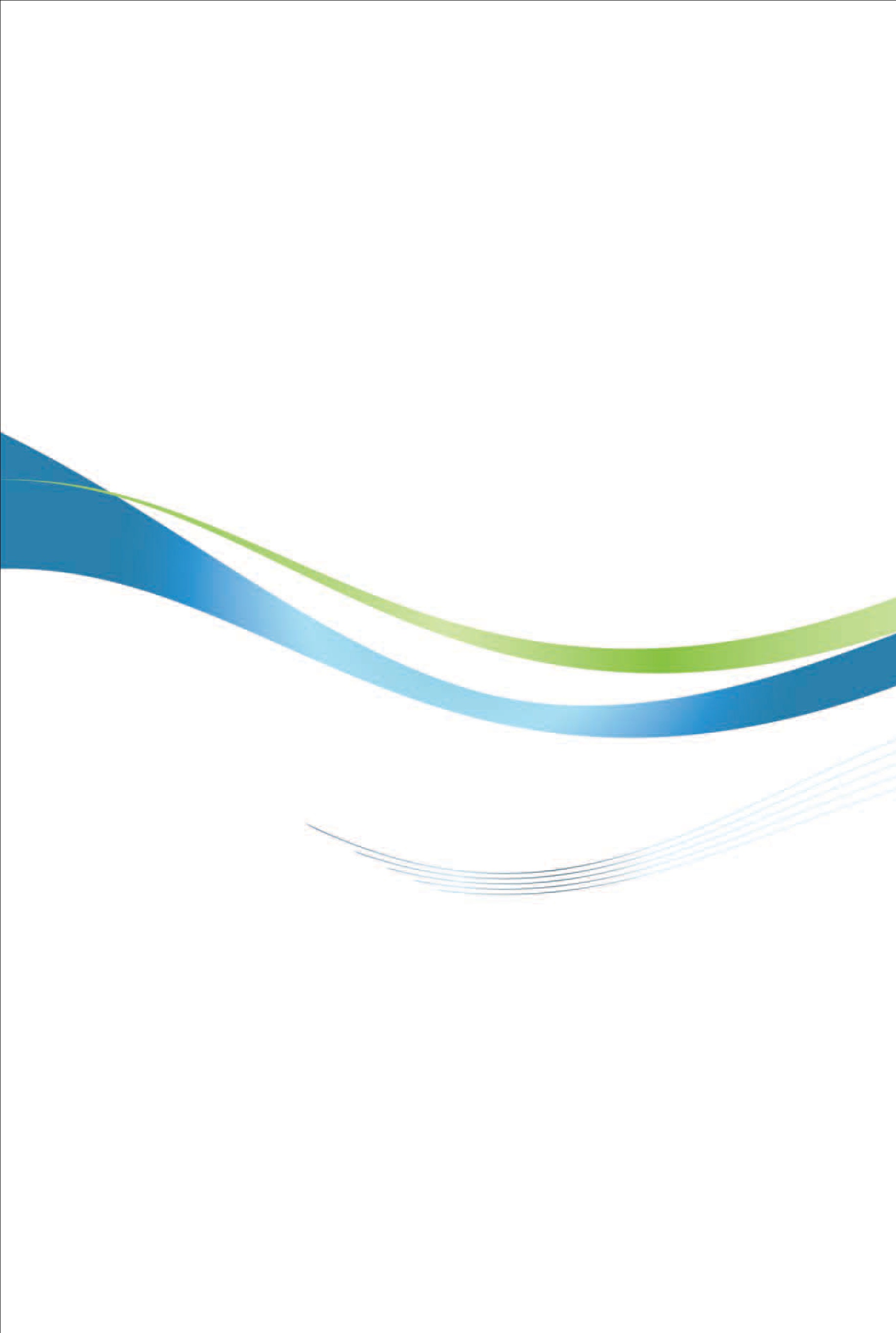 阿根廷投資環境簡介Investment Guide to Argentina經濟部投資業務處  編印感謝駐阿根廷代表處經濟組協助本書編撰自  然  人  文自  然  人  文地理環境位於南美洲南部，北接玻利維亞及巴拉圭，東鄰巴西、烏拉圭及南大西洋，西鄰智利，南望南極。國土面積3,761,274平方公里氣候自亞熱帶延伸至寒帶地區種族西班牙及義大利後裔，或與印第安人混血種人口結構44,494,502人，女性占51%，男性占49%教育普及程度教育普及程度為小學肄業（9.8%），小學畢業（23.8%），中學肄業（21.6%），中學畢業（18.3%），大學肄業（13.8%），大學或以上畢業（12.6%）語言西班牙語宗教天主教（76.5%）、新教（9%）、猶太教（1.2%）、其他（13.3%）首都及重要城市Buenos Aires（首都）、Cordoba、Rosario、Santa Fe、Mendoza、Tucuman及La Plata政治體制總統制、三權分立投資主管機關阿根廷外交部商業策略及經濟發展司：Subsecretaría de Estrategia Comercial y Promoción Económica, Ministerio de Relaciones Exteriores y Culto地址：Esmeralda 1212, Piso 6 Oficina 601, C.A.B.A.（C1007ABR）, República Argentina電話：（+54-11）4819-7251/7904電傳：（+54-11）4819-7000 #7909網站：https://www.cancilleria.gob.ar/es/ministerio-de-relaciones-exteriores-y-culto/secretaria-de-relaciones-economicas-internacionales/subsecretaria-de-estrategia-comercial阿根廷經貿投資促進局：Agencia Argentina de Inversiones y Comercio Internacional地址：Tucumán 1, CABA（C1049AAA）, República Argentina
電話：（54-11）5199-2263網站：http://www.inversionycomercio.org.ar// 經  濟  概  況 經  濟  概  況 幣制披索（PESO）國內生產毛額US$ 5,181億（2018）經濟成長率-2.6%（2018）平均國民所得US$1萬1,626（2018）匯率US$1＝$45.80披索（2019/05/16）利率央行基準利率（taza de referencia）71.56%（2019/05/16）通貨膨脹率47.6%（2018）產值最高前五種產業汽車、鋼鐵、食品、農牧、石化出口總金額US$ 616億2,059萬（2018）主要出口產品提煉黃豆油所產之其他固體殘渣、石油原油、載貨用機動車輛、黃豆油、玉蜀黍、小麥、黃金、甲殼類動物、黃豆、石油及提自瀝青礦物之油類主要出口國家巴西、中國大陸、美國、阿爾及利亞、荷蘭、印度、西班牙、加拿大、瑞士、印尼。進口總金額US$ 654億4,103萬（2018）主要進口產品小客車及其他供載客之機動車輛、電話機，包括蜂巢式網路或其他無線網路電話、石油氣及其他氣態碳氫化合物、監視器及投影機、載貨用機動車輛、機動車輛所用之零件及附件、石油及提自瀝青礦物之油類、醫藥製劑、自動資料處理機及其附屬單元、空氣調節器。主要進口國巴西、中國大陸、美國、德國、巴拉圭、墨西哥、義大利、西班牙、泰國、法國。重要產業介紹汽車、家電、紡織、石化及塑膠、農牧業、畜牧業年份產量（輛）國產車銷售量（輛）進口車銷售量（輛）總銷售量
（輛）出口車銷售量（輛）2011828,771324,795558,555883,350506,7152012764,495347,997482,061830,058413,4722013791,007358,582605,335963,917433,2952014617,329272,605341,243613,848357,8472015533,863280,221299,738586,233245,7252016472,776281,659439,752721,411190,0082017473,408259,008624,794883,802209,5872018466,649197,827483,989681,816269,360家電產品生產情形表單位：千台家電產品生產情形表單位：千台家電產品生產情形表單位：千台家電產品生產情形表單位：千台家電產品生產情形表單位：千台家電產品生產情形表單位：千台產品20142015201620172018（*）洗衣機1,048 1,520 1,143 1,328 971 脫水機460 581 523 515 353 微波爐369 456 567 381 302 瓦斯爐（家用）656 873 714 857 639 瓦斯暖爐、暖器256 751 734 756 653 熱水器50 172 151 150 305 電熱爐459 892 763 890 800 冰箱（家用）645 1,126 879 1,003 696 冷凍櫃（家用）292 246 161 214 149 冷氣機（家用）1,433 1,788 1,142 1,050 1,280 彩色電視機2,703 2,984 3,126 3,250 4,207 DVD播放機234 279 150 100 5 手提電腦、平板電腦749 376 290 s/ns/n汽車音響221 191 234 184 175 汽車空調系統268 246 173 174 172 照相機148 58 24 17 17 音響設備92 68 53 55 65 LCD液晶螢幕382 496 451 128 15 CD38,000 24,000 15,000 9,000 s/n行動電話11,298 11,951 9,218 10,656 9,435 家電產品銷售單位：千披索（2018年12月28日US$1.- = $38.60）家電產品銷售單位：千披索（2018年12月28日US$1.- = $38.60）家電產品銷售單位：千披索（2018年12月28日US$1.- = $38.60）家電產品銷售單位：千披索（2018年12月28日US$1.- = $38.60）家電產品銷售單位：千披索（2018年12月28日US$1.- = $38.60）家電產品銷售單位：千披索（2018年12月28日US$1.- = $38.60）產品20142015201620172018（*）電視機、錄影機、DVD、攝影機等$7,987.8$11,621.1$14,043.7$15,649.5$19,522.3音響、隨身聽、收音機等$1,082.0$2,429.7$2,681.9$4,325.1$2,257.8冰箱、冷凍箱$2,503.7$4,909.8$5,660.6$7,093.9$5,852.5冷氣機$3,734.1$5,538.9$6,021.1$7,533.8$4,731.0洗衣機、烘乾機、洗碗機$2,023.1$4,207.5$5,033.5$6,009.5$5,881.2瓦斯爐及電爐、微波爐、電熱水器、電熱爐$3,170.8$5,220.9$6,096.7$7,373.1$7,451.8電腦及桌邊$5,403.6$6,468.6$6,344.4$7,663.4$7,084.9其他$9,033.5$18,837.8$21,865.3$27,166.4$21,755.6總計$34,938.6$59,234.3$67,747.2$82,814.7$74,537.1阿根廷棉花纖維與羊毛產品
生產、進出口及需求量統計表阿根廷棉花纖維與羊毛產品
生產、進出口及需求量統計表阿根廷棉花纖維與羊毛產品
生產、進出口及需求量統計表阿根廷棉花纖維與羊毛產品
生產、進出口及需求量統計表阿根廷棉花纖維與羊毛產品
生產、進出口及需求量統計表阿根廷棉花纖維與羊毛產品
生產、進出口及需求量統計表阿根廷棉花纖維與羊毛產品
生產、進出口及需求量統計表單位：千公噸單位：千公噸單位：千公噸單位：千公噸單位：千公噸單位：千公噸單位：千公噸棉花纖維2013年2014年2015年2016年2017年2018年（*）產量170.0 320.0 240.0 190.0 175.0 240.0 進口4.5 3.4 1.6 4.0 3.0 2.0 國內需求量140.0 120.0 160.0 140.0 125.0 90.0 出口29.7 79.9 54.5 46.7 58.4 34.0 存貨272.4 395.9 423.1 430.4 452.4 543.4 羊毛（未梳洗）2013-14年期2014-15年期2015-16年期2016-17年期2017-18年期2018-19年期前期存貨25.1 29.4 29.0 30.9 29.4 28.4 產量44.0 46.0 46.0 42.7 42.7 42.4 國內需求量2.0 2.0 2.0 2.0 2.0 2.0 出口41.9 44.4 42.1 42.1 40.6 41.5 阿根廷化學產品、石化產品及塑膠產品生產量表 單位：千公噸阿根廷化學產品、石化產品及塑膠產品生產量表 單位：千公噸阿根廷化學產品、石化產品及塑膠產品生產量表 單位：千公噸阿根廷化學產品、石化產品及塑膠產品生產量表 單位：千公噸阿根廷化學產品、石化產品及塑膠產品生產量表 單位：千公噸阿根廷化學產品、石化產品及塑膠產品生產量表 單位：千公噸阿根廷化學產品、石化產品及塑膠產品生產量表 單位：千公噸阿根廷化學產品、石化產品及塑膠產品生產量表 單位：千公噸阿根廷化學產品、石化產品及塑膠產品生產量表 單位：千公噸20112012201320142015201620172018基本化學品基本化學品基本化學品基本化學品基本化學品基本化學品基本化學品基本化學品基本化學品硫酸232.1219.6215.0207.9190.7159.4148.3124.1氯150.6148.3150.5161.4128.6160.4141.2145.4氫氧化鈉180.0175.7177.0190.3185.1189.2167.7178.9基本石化產品基本石化產品基本石化產品基本石化產品基本石化產品基本石化產品基本石化產品基本石化產品基本石化產品乙烯728.5635.8681.0723.2718.0772.8717.4702.8苯、甲苯、二甲苯352.4358.1303.3280.8263.7213.5183.8156.0SBR合成橡膠43.544.446.738.129.427.531.824.5NBR丁晴膠2.32.11.91.92.21.21.11.5磷苯二甲酸酐13.310.912.815.114.212.312.810.4塑膠塑膠塑膠塑膠塑膠塑膠塑膠塑膠塑膠PE（Polyethylene）593.4581.2583.7614.4582.5599.9622.3629.9  -HD（High Density）248.7238.9256.8241.9249.4286.9242.3304.3  -LD（Low Density）344.8342.3326.9372.6333.0313.0380.0325.6PS（Polystyrene）56.763.743.558.358.661.265.847.5P.V.C.189.7195.3206.0204.9204.0212.6187.7184.1PP（Polypropylene）296.6273.5246.9225.3239.5285.9281.1283.0阿根廷熱塑性塑料（thermoplastic）需求量阿根廷熱塑性塑料（thermoplastic）需求量阿根廷熱塑性塑料（thermoplastic）需求量阿根廷熱塑性塑料（thermoplastic）需求量阿根廷熱塑性塑料（thermoplastic）需求量阿根廷熱塑性塑料（thermoplastic）需求量阿根廷熱塑性塑料（thermoplastic）需求量阿根廷熱塑性塑料（thermoplastic）需求量阿根廷熱塑性塑料（thermoplastic）需求量單位：千公噸單位：千公噸單位：千公噸單位：千公噸單位：千公噸單位：千公噸單位：千公噸單位：千公噸單位：千公噸20112012201320142015201620172018（*）P.V.C. & Copolymers163.2149.5160.6140.8169.1130.9151.8133.4PS（Polystyrene）68.969.867.060.667.961.161.951.8PE–LD（Low Density Polyethylene）450.5422.7413.5428.9432.5387.7415.8401.2PE –HD（High Density Polyethylene）252.4265.1284.3267.2287.7254.4245.0265.7PP（Polypropylene）338.5344.1336.2310.0345.9318.2340.6277.0PET237.5225.5223.2235.4257.5204.5193.4221.2產品項目產品項目2016/2017年期2016/2017年期2017/2018年期2017/2018年期2018/2019年期（*）2018/2019年期（*）產品項目產品項目種植面積產量種植面積產量種植面積產量產品項目產品項目（千公頃）（千公噸）（千公頃）（千公噸）（千公頃）（千公噸）細穀類小麥6,360 18,390 5,930 18,500 6,290 19,460 細穀類燕麥1,350 785 1,080 492 1,150 500 細穀類啤酒大麥980 3,300 1,020 3,740 1,355 5,060 細穀類黑麥307 79 326 87 331 90 細穀類飼料大麥50 16 50 15 50 15 細穀類虉草種子32 44 15 22 26 20 合計合計9,079 22,614 8,421 22,856 9,202 25,145 粗穀類玉米8,480 49,500 9,140 43,460 9,350 48,000 粗穀類高梁728 2,530 640 1,550 590 1,450 粗穀類米207 1,330 202 1,370 195 1,400 粗穀類小米7 5 15 3 15 3 合計合計9,422 53,365 9,997 46,383 10,150 50,853 油籽黃豆18,000 55,000 17,200 37,780 17,500 56,000 油籽葵花籽1,860 3,550 1,700 3,530 1,760 4,000 油籽花生364 1,080 452 921 390 800 油籽亞麻13 17 12 14 14 12 油籽油菜籽25 50 22 35 18 30 油籽紅花子26 18 40 28 30 25 合計合計20,288 59,715 19,426 42,308 19,712 60,867 總計總計38,789 135,694 37,844 111,547 39,064 136,865 產品項目年度（千公噸）年度（千公噸）年度（千公噸）年度（千公噸）年度（千公噸）產品項目2014年2015年2016年2017年2018年（*）玉米15,474 16,724 23,568 23,018 21,318 小麥1,855 4,242 10,114 12,421 11,167 高梁1,112 1,062 496 492 320 黃豆7,194 11,360 8,927 7,343 3,401 黃豆（parrillera）2,177 1,517 768 1,377 707 大麥（飼料）2,634 1,474 3,029 2,517 2,821 花生153 125 214 178 125 葵花籽68 20 282 72 0 芥花籽0 0 0 0 0 油菜籽2 0.4 6.0 17 4 其他827 608 136 712 229 總計31,496 37,132 47,540 48,147 40,092 年牛隻養殖屠宰牛隻屠宰牛隻屠宰牛隻國內消費國內消費出口出口年（萬頭）（萬頭）平均重量
（公斤）（萬公噸）（萬公噸）平均消費量 
（公斤）（萬公噸）平均價錢（含骨頭）（美元/噸）20124,9901,140227259.6 241.7 57.917.9 US$5,318 20135,1001,260223282.1 261.9 62.119.5 US$4,952 20145,1601,210221267.3 246.2 57.721.2 US$4,980 20155,1431,216224272.8 253.0 58.619.9 US$4,397 20165,2641,180226264.3 241.3 55.423.0 US$4,470 20175,3351,255225284.2 253.0 57.431.2 US$4,160 20185,3931,343228305.0 249.5 56.155.6 US$3,527 產品項目對我國實施反傾銷措施自行車、自行車與機車用輪幅及帶帽輪幅、手操作扳手及扳鉗。對中國大陸實施反傾銷措施自行車、自行車車架及叉零件；自行車與機車用輪幅及帶帽輪幅；氯乙烯聚合物製定型產品；長條瓷磚及立方馬賽克磚；聚對苯二甲酸乙二酯（PET）；液體介質三相變壓器；玻璃杯、玻璃高腳杯及玻璃水罐等；展性鑄鐵製管配件；鋼製車輪；網球產品；非自吸式離心電泵；電熨斗；陶瓷製絕緣體；十字接頭及三叉式接頭；腳踏車用新橡膠氣胎；陶瓷餐具、廚具、茶具組、咖啡組及其他家庭器皿及盥洗用具等；火花點火或壓縮點火引擎用之液態冷媒或水泵；電線連接端子；對焊管配件；電動熨燙機；鞋類；拉鍊；聚酯加工絲紗；多功能食物處理機；牛仔布；升降機及吊斗式起重機用電動裝置；捲尺；供車用及拖拉機用之散熱器；空氣調節器；注射筒；手鋸用高速鋼製直鋸片；家用電熱器；汽球；風扇產；微波爐；純不銹鋼製餐具；供書寫、印刷或其他製圖用紙及紙板；手操作扳手及扳鉗；輪胎鋁圈；無釉陶瓷舖面磚及貼面磚；上釉及無釉陶瓷舖面磚和貼面磚；家用洗碗機；不鏽鋼餐具；用於油、氣傳輸之鋼管；手持多功能食物處理機及攪拌機；避震器；單排滾珠軸承；電動機；金屬手鉗；不銹鋼瓶膽保溫瓶及玻璃瓶膽保溫瓶，或其他保溫器皿；太陽眼鏡、鏡框及供矯正視力用途或有度數之眼鏡。 阿國央行IMFOECD世界銀行CEPALGDP成長-1.2%-1.2%-1.9%-1.3%-1.8%通貨膨脹率36%30.5%34%----年累計金額（披索）所得稅（固定稅+稅率）所得稅（固定稅+稅率）所得稅（固定稅+稅率）年累計金額（披索）固定稅（披索）稅率稅率0 ~ 33,039.81 00披索以上5%33,039.81 ~ 66,079.611,651.9933,039.81披索以上9%66,079.61 ~ 99,119.424,625.5766,079.61披索以上12%99,119.42 ~ 132,159.238,590.3599,119.42披索以上15%132,159.23 ~ 198,238.8413,546.32132,159.23披索以上19%198,238.84 ~ 264,318.4526,101.45198,238.84披索以上23%264,318.45 ~ 396,477.6841,299.76264,318.45披索以上27%396,477.68 ~ 528,636.9176,982.75396,477.68披索以上31%528,636.91以上117,952.11528,636.91披索以上35%財產總得稅率200萬~300萬披索以上0.25%300萬~1,800萬披索以上0.50%1,800萬披索以上0.75%金融機構金融機構金融機構2014年2015年2016年2017年2018年銀行
Banco公營銀行公營銀行1213131313銀行
Banco民營銀行本國民營銀行3332333334銀行
Banco民營銀行外商銀行11101099銀行
Banco民營銀行外商融資分行97777財務管理公司
Compañía Financiera國內財務管理公司國內財務管理公司66555財務管理公司
Compañía Financiera國外財務管理公司國外財務管理公司99999信用貸款公司Cajas de Credito信用貸款公司Cajas de Credito信用貸款公司Cajas de Credito11111總計總計總計8178787778貸款人中小企業貸款貸款目的投資、購買資產或工廠擴建可貸款金額最高可至投資總金額之80%（不含加值稅）最高貸款金額8,000萬借款單位阿根廷披索或以其美元等值償還期限披索最高達15年；美元最高達10年寬限期至2年美金貸款披索貸款金額50萬（最多份60期）500萬（最多份60期）利息Libor + 5.50%Badlar民營銀行+8%還款期限至5年（1年免息）至5年（1年免息）費率每月消費量（m3）價格1至15m315m3 x Vm32至17.5m3（前15 m3 x Vm3）+（其餘m3 x Vm3 x $1.60）3至20m3（前17.5 m3 x $1.60）+（其餘m3 x Vm3 x $1.70）4至22.5m3（前20 m3 x $1.70）+（其餘m3 x Vm3 x $1.80）5至25m3（前22.5 m3 x $1.80）+（其餘m3 x Vm3 x $1.90）6至30m3（前25 m3 x $1.90）+（其餘m3 x Vm3 x $2.00）7至35m3（前30 m3 x $2.00）+（其餘m3 x Vm3 x $2.10）8至40m3（前35 m3 x $2.10）+（其餘m3 x Vm3 x $2.20）9至45m3（前40 m3 x $2.20）+（其餘m3 x Vm3 x $2.30）10至50m3（前45 m3 x $2.30）+（其餘m3 x Vm3 x $2.40）11至62.5m3（前50 m3 x $2.40）+（其餘m3 x Vm3 x $2.50）12至75m3（前62.5 m3 x $2.50）+（其餘m3 x Vm3 x $3.50）1375m3 以上（前75 m3 x $3.50）+（其餘m3 x Vm3 x $4.50）等級耗電量（KWh）固定費（披索/月）電費（披索/每KWh）R10 ~ 15032.822.653R2151 ~ 32556.112.651R3326 ~ 40091.732.705R4401 ~ 450107.342.785R5451 ~ 500161.662.864R6501 ~ 600316.002.918R7601 ~ 700850.243.309R8701 ~ 1,4001,203.643.411R91,400以上1,442.883.437等級耗電量（KWh）固定費（披索/月）電費（披索/每KWh）G10 ~ 800311.823.760G2801KW ~ 2,000311.874.141G32,001以上324.134.251等級類別單位電費T2固定費披索/月819.47T2與電力公司合約所訂定耗電量披索/KW/月294.67T2使用耗電量披索/KW/月56.34T2變動電費披索/每KWh2.165等級電壓固定費（披索/月）合約訂定耗電量（披索/KW/月）使用耗電量（披索/KW/月）BT低電壓<300KW3,226.41222.4762.43BT低電壓>=300KW3,226.41222.4762.43MT中電壓<300KW3,226.0998.1577.55MT中電壓>=300KW3,226.0998.1577.55AT高電壓<300KW3,224.1125.2676.08AT高電壓>=300KW3,224.1125.2676.08變動電費（每KWh）變動電費（每KWh）變動電費（每KWh）變動電費（每KWh）變動電費（每KWh）等級電壓尖峰時間離峰時間其他時間BT低電壓<300KW2.2602.1602.061BT低電壓>=300KW3.2863.1381.959MT中電壓<300KW2.1482.0531.879MT中電壓>=300KW3.1232.9832.990AT高電壓<300KW2.0601.9692.841AT高電壓>=300KW2.9952.8602.725等級汽油（披索/公升）柴油（披索/公升）普通42.0139.65高級48.5946.52等級立方公尺（m3/年）固定外加稅（披索）消費量（披索／m3）R10至165.2998.926R2 1*501至174.6798.926R2 2*651至199.7019.478R2 3*801至1,000 3225.7629.715R3 1*1,001至,250m3294.03210.448R3 2*1,251至1,500 m 3340.93010.448R3 3*1,501至1,800 m 3456.63211.608R3 4*以上738.02111.608等級立方公尺（m3）固定外加稅（披索）消費量（披索／m3）P1/P20至1,000 m3416.5347.881P1/P21,001至9,000 m3416.5347.805P1/P29,000m3以上416.5347.712P30至1,000 m31,572.2508.579P31,001至9,000 m31,572.2508.416P39,000m3以上1,572.2508.253市內電話（30公里內）市內電話（30公里內）時段費用普通0.0469披索/每2分鐘減價0.0469披索/每4分鐘長途市內電話（30公里外）長途市內電話（30公里外）長途市內電話（30公里外）距離普通時段（披索）減價時段（披索）30 ~ 50km0.160.1250 ~ 110km0.190.14110 ~ 170km0.350.24170 ~ 240km0.390.30240km以上0.560.46寬頻網路寬頻網路連線速度月費（披索）25Mb1,200披索50Mb1,463披索100Mb1,755披索300Mb2,100披索項目摘  要摘  要摘  要（一）外籍人士受僱須否當地居留證及工作證？是。是。是。（二）最低工資：2019年3月$12,500披索2019年3月$12,500披索2019年3月$12,500披索（三）工作時間：每週不得超過48小時，每日不得超過9小時。每週不得超過48小時，每日不得超過9小時。每週不得超過48小時，每日不得超過9小時。（四）契約僱用期限：長期僱用員工每月薪資單即視同僱用契約。長期僱用員工每月薪資單即視同僱用契約。長期僱用員工每月薪資單即視同僱用契約。（五）試用期間：3個月，試用期滿倘不予僱用，雇主只要於15天前告知則不須支付資遣費或離職金。惟試用期間仍須支付社保費、休假酬金及工作獎金。3個月，試用期滿倘不予僱用，雇主只要於15天前告知則不須支付資遣費或離職金。惟試用期間仍須支付社保費、休假酬金及工作獎金。3個月，試用期滿倘不予僱用，雇主只要於15天前告知則不須支付資遣費或離職金。惟試用期間仍須支付社保費、休假酬金及工作獎金。（六）待遇調整：依照阿國政府規定及當地物價波動情形調整。依照阿國政府規定及當地物價波動情形調整。依照阿國政府規定及當地物價波動情形調整。（七）休假： １、休假（支薪）：（依規定不得以金錢補償使雇員放棄休假）。（１）服務滿6個月而未滿五年者，每年予14日； （２）服務滿5年，未滿10年者，每年予21日；（３）服務滿10年，未滿20年者，每年予28日；（４）服務滿20年以上者，每年予35日；＊上述年資計至當年止。且1年中至少工作滿半年以上始有休假權，未滿半年者，每年工作20日，予1日休假。＊員工休假期間，雇主除支付薪資外，尚須支付「休假酬金（Retribución）」。２、婚假（支薪）：連休10日。３、喪假（支薪）：配偶、法定同居人、子女、父母死亡喪假3日；兄弟姊妹死亡喪假1日。４、考試假（支薪）：就讀之大、中學考試，每次得休假2日，全年至多10日。５、娩假（支薪）：共90日（當事人可選擇產前產後各休45日或產前30日、產後60日），配偶得連續請陪產假2日。雇員於產後得選擇（１）繼續工作。（２）解約。（３）留職停薪3至6個月，惟期滿前2日須通知雇主是否繼續工作，否則以辭職論，只能申請25%賠償。＊雇員須至少服務滿1年，始得享受前述２、３款之權利。女性雇員之未成年子女生病，須其撫養者，得比照前述２、３之方式處理。＊病假：雇員因傷或因病請假，倘有合格醫師證明（雇主可指定醫師檢核），年資未滿5年者可請3個月病假；年資超過5年者可請6個月病假；惟倘雇員有家庭負擔，則分別可請6或12個月病假。病假結束，雇員仍無法正常上班者，雇員可申請留職停薪一年。１、休假（支薪）：（依規定不得以金錢補償使雇員放棄休假）。（１）服務滿6個月而未滿五年者，每年予14日； （２）服務滿5年，未滿10年者，每年予21日；（３）服務滿10年，未滿20年者，每年予28日；（４）服務滿20年以上者，每年予35日；＊上述年資計至當年止。且1年中至少工作滿半年以上始有休假權，未滿半年者，每年工作20日，予1日休假。＊員工休假期間，雇主除支付薪資外，尚須支付「休假酬金（Retribución）」。２、婚假（支薪）：連休10日。３、喪假（支薪）：配偶、法定同居人、子女、父母死亡喪假3日；兄弟姊妹死亡喪假1日。４、考試假（支薪）：就讀之大、中學考試，每次得休假2日，全年至多10日。５、娩假（支薪）：共90日（當事人可選擇產前產後各休45日或產前30日、產後60日），配偶得連續請陪產假2日。雇員於產後得選擇（１）繼續工作。（２）解約。（３）留職停薪3至6個月，惟期滿前2日須通知雇主是否繼續工作，否則以辭職論，只能申請25%賠償。＊雇員須至少服務滿1年，始得享受前述２、３款之權利。女性雇員之未成年子女生病，須其撫養者，得比照前述２、３之方式處理。＊病假：雇員因傷或因病請假，倘有合格醫師證明（雇主可指定醫師檢核），年資未滿5年者可請3個月病假；年資超過5年者可請6個月病假；惟倘雇員有家庭負擔，則分別可請6或12個月病假。病假結束，雇員仍無法正常上班者，雇員可申請留職停薪一年。１、休假（支薪）：（依規定不得以金錢補償使雇員放棄休假）。（１）服務滿6個月而未滿五年者，每年予14日； （２）服務滿5年，未滿10年者，每年予21日；（３）服務滿10年，未滿20年者，每年予28日；（４）服務滿20年以上者，每年予35日；＊上述年資計至當年止。且1年中至少工作滿半年以上始有休假權，未滿半年者，每年工作20日，予1日休假。＊員工休假期間，雇主除支付薪資外，尚須支付「休假酬金（Retribución）」。２、婚假（支薪）：連休10日。３、喪假（支薪）：配偶、法定同居人、子女、父母死亡喪假3日；兄弟姊妹死亡喪假1日。４、考試假（支薪）：就讀之大、中學考試，每次得休假2日，全年至多10日。５、娩假（支薪）：共90日（當事人可選擇產前產後各休45日或產前30日、產後60日），配偶得連續請陪產假2日。雇員於產後得選擇（１）繼續工作。（２）解約。（３）留職停薪3至6個月，惟期滿前2日須通知雇主是否繼續工作，否則以辭職論，只能申請25%賠償。＊雇員須至少服務滿1年，始得享受前述２、３款之權利。女性雇員之未成年子女生病，須其撫養者，得比照前述２、３之方式處理。＊病假：雇員因傷或因病請假，倘有合格醫師證明（雇主可指定醫師檢核），年資未滿5年者可請3個月病假；年資超過5年者可請6個月病假；惟倘雇員有家庭負擔，則分別可請6或12個月病假。病假結束，雇員仍無法正常上班者，雇員可申請留職停薪一年。（八）加班費之計算方式：星期日、國定假日、週六下午1時後加班，按正常薪資之2倍計。平日加班按正常薪資之1.5倍計星期日、國定假日、週六下午1時後加班，按正常薪資之2倍計。平日加班按正常薪資之1.5倍計星期日、國定假日、週六下午1時後加班，按正常薪資之2倍計。平日加班按正常薪資之1.5倍計（九）社會保險項目：項　　　目佔雇員薪資佔雇員薪資（九）社會保險項目：項　　　目雇主負擔%雇員負擔%（九）社會保險項目：退休保險金（JUBILACION）17% ~17.5%（最低免額$2,400披索）14%（九）社會保險項目：社會醫療保險（OBRA SOCIAL）6%3%（九）社會保險項目：工作安全保險（Aseguradora riesgos de trabajo）2% ~ 10%+ $0.60披索0（九）社會保險項目：強制性生命險（Seguro Colectivo de Vida）$4.10 ~ $11.28披索0（九）社會保險項目：勞工保險（SEGURO DE RETIRO）3.5%0（九）社會保險項目：聯邦勞工會費（Federacion Argentina de empleados de comercio y servicios）00.5%（九）社會保險項目：商業雇員工會費（Sindicato empleados de comecio）02%（九）社會保險項目：商業工會技職金（INACAP）$53.77 ~ $103.6披索0（九）社會保險項目：＊各項補助金（無工作配偶、子女；小學教育補助；中學以上教育補助；產前補助；結婚補助；生育補助；收養子女補助）由保險局按各員情況直接發給。＊阿國憲法明文規定，勞工得自由加入相關屬性之工會，且一旦加入工會，其會員費及保險費均需由雇主及勞工共同分擔，且相關費用各工會不同。＊各項補助金（無工作配偶、子女；小學教育補助；中學以上教育補助；產前補助；結婚補助；生育補助；收養子女補助）由保險局按各員情況直接發給。＊阿國憲法明文規定，勞工得自由加入相關屬性之工會，且一旦加入工會，其會員費及保險費均需由雇主及勞工共同分擔，且相關費用各工會不同。＊各項補助金（無工作配偶、子女；小學教育補助；中學以上教育補助；產前補助；結婚補助；生育補助；收養子女補助）由保險局按各員情況直接發給。＊阿國憲法明文規定，勞工得自由加入相關屬性之工會，且一旦加入工會，其會員費及保險費均需由雇主及勞工共同分擔，且相關費用各工會不同。（十）退職年齡阿根廷勞工法規定，勞方必須具備下列二項條件：（一）民間企業勞工，不論男女，均得自行選擇延長退休年齡為70歲（現行勞工強制退休年齡為男性65歲，女性60歲），惟該規定不適用於公務員；（二）繳交退休保險金滿30年，雇主始可勒令勞方辦理退休手續及不須支付勞方資遣費或離職金。惟需耗時約1年始能辦妥手續，倘辦妥退休手續後，雇主始能請勞方離職。此外，雇主於員工屆滿70歲起，始可向辦理退休金請領之主管機關遞交所需資料，在辦理請領退休金程序未完成前，雇主仍須繼續僱用員工至請領退休金核准為止，時間約幾個月不等，至多一年。阿根廷勞工法規定，勞方必須具備下列二項條件：（一）民間企業勞工，不論男女，均得自行選擇延長退休年齡為70歲（現行勞工強制退休年齡為男性65歲，女性60歲），惟該規定不適用於公務員；（二）繳交退休保險金滿30年，雇主始可勒令勞方辦理退休手續及不須支付勞方資遣費或離職金。惟需耗時約1年始能辦妥手續，倘辦妥退休手續後，雇主始能請勞方離職。此外，雇主於員工屆滿70歲起，始可向辦理退休金請領之主管機關遞交所需資料，在辦理請領退休金程序未完成前，雇主仍須繼續僱用員工至請領退休金核准為止，時間約幾個月不等，至多一年。阿根廷勞工法規定，勞方必須具備下列二項條件：（一）民間企業勞工，不論男女，均得自行選擇延長退休年齡為70歲（現行勞工強制退休年齡為男性65歲，女性60歲），惟該規定不適用於公務員；（二）繳交退休保險金滿30年，雇主始可勒令勞方辦理退休手續及不須支付勞方資遣費或離職金。惟需耗時約1年始能辦妥手續，倘辦妥退休手續後，雇主始能請勞方離職。此外，雇主於員工屆滿70歲起，始可向辦理退休金請領之主管機關遞交所需資料，在辦理請領退休金程序未完成前，雇主仍須繼續僱用員工至請領退休金核准為止，時間約幾個月不等，至多一年。（十一）薪水加發：每年加發一個月薪，分於6月（6月30日）及12月（12月30日）加發半月薪，加發薪額以該半年內最高給付月薪額之50%發給。每年加發一個月薪，分於6月（6月30日）及12月（12月30日）加發半月薪，加發薪額以該半年內最高給付月薪額之50%發給。每年加發一個月薪，分於6月（6月30日）及12月（12月30日）加發半月薪，加發薪額以該半年內最高給付月薪額之50%發給。（十二）所得稅：雇員應繳之所得稅均由雇主自其薪資中代為扣繳。雇員應繳之所得稅均由雇主自其薪資中代為扣繳。雇員應繳之所得稅均由雇主自其薪資中代為扣繳。（十三）終止契約：１、資遣費:須支付員工資遣費，資遣費計算標準為月薪×年資（工作1年支付1個月薪資之資遣費，工作2年則支付2個月；超過3個月，以1年計）。２、預告費（preaviso）:雇主欲終止僱用服務年資5年以下員工，須於1個月前通知該員工，如未及於1個月前通知者需支付1個月薪資，雇主欲終止僱用服務年資超過5年者，須於2個月通知該員工，未及2個月前通知者需支付2個月薪資。３、雇員自動離退職，雇主原則上不支付資遣費。１、資遣費:須支付員工資遣費，資遣費計算標準為月薪×年資（工作1年支付1個月薪資之資遣費，工作2年則支付2個月；超過3個月，以1年計）。２、預告費（preaviso）:雇主欲終止僱用服務年資5年以下員工，須於1個月前通知該員工，如未及於1個月前通知者需支付1個月薪資，雇主欲終止僱用服務年資超過5年者，須於2個月通知該員工，未及2個月前通知者需支付2個月薪資。３、雇員自動離退職，雇主原則上不支付資遣費。１、資遣費:須支付員工資遣費，資遣費計算標準為月薪×年資（工作1年支付1個月薪資之資遣費，工作2年則支付2個月；超過3個月，以1年計）。２、預告費（preaviso）:雇主欲終止僱用服務年資5年以下員工，須於1個月前通知該員工，如未及於1個月前通知者需支付1個月薪資，雇主欲終止僱用服務年資超過5年者，須於2個月通知該員工，未及2個月前通知者需支付2個月薪資。３、雇員自動離退職，雇主原則上不支付資遣費。（十四）其他：參考網址：生產及勞動部（https://www.argentina.gob.ar/trabajo/conocetusderechos）參考網址：生產及勞動部（https://www.argentina.gob.ar/trabajo/conocetusderechos）參考網址：生產及勞動部（https://www.argentina.gob.ar/trabajo/conocetusderechos）簽證類別適用情形送件必備文件專業類別簽證（Art. 24 Inc. “H”- Dis. DNM 1170/2010）停留天數：1~30天＊填寫「阿根廷旅遊許可證申請書」時，請注意欄位6需勾選” 其它”，並寫出執行任務或活動名稱。受邀前往阿根廷執行科學、專業、技術、宗教或藝術之特定任務，例如：國際會議國際比賽技術轉移機械維修裝置機器宗教活動藝術交流申請人憑阿根廷邀請單位之邀請函（其內容必須完全符合附件規定），另備妥右欄之「必備文件」直接至本辦事處送件。公司保證信：最近一個月內開具，英文或西班牙文，蓋公司大小章及負責人簽名（另註明職稱和全名）。※邀請函的常見問題包括：沒有RENURE（國家登錄系統）號碼、簽字人沒在RENURE的登記資料裡、不是經過阿根廷代書公會（COLEGIO DE ESCRIBANOS）認證的正本、邀請函內容與受邀人出示的資料不合等等。※例外情形： 1.如果參加國際會議的邀請函上沒有RENURE號碼，經阿根廷代書公會認證過的邀請函正本還是可受理。2. 特定官方單位或公家機構的邀請函，由最高主管具名（含職銜，例如工業局局長、省長）簽發，並透過阿根廷外交部轉達給本辦事處，即可免除 RENURE 號碼和代書公會認證。A.「阿根廷旅遊許可證申請書」（請自行下載或至辦事處索取表格）一份。請以英文或西班牙文大寫繕打或以大寫正楷工整填寫申請書。字跡潦草、小寫或塗改概不受理。B. 效期六個月以上之臺灣護照及其影本（護照當場驗退）C. 最近六個月內拍攝，脫帽、去眼鏡、五官可清晰 辨識、白色背景之兩吋正面彩色相片兩張（頭頂到下巴的部分應佔影像的垂直長度70~80%）。D. 英文或西班牙文的飯店訂房紀錄。E. 英文或西班牙文的阿根廷來回機票影本或訂位紀錄。未滿13歲，且父、母親任一方或雙方均未與申請人同行時，需附上已辦妥第三國公證的西班牙文旅行同意書影本。未滿20歲或出生地不是臺灣者，需附英文戶籍謄本。5人以上之團體送件時，請致電（02）2757-6556（阿根廷商務文化辦事處）預約送件時間，且組團單位應附上英文或西班牙文的團體大表。商務簽證（Art. 24 Inc. “H”- Dis. DNM 1171/2010）停留天數：1~60天＊填寫「阿根廷旅遊許可證申請書」時，請注意欄位6需勾選 ”商務”。受邀前往阿根廷參展、拜訪客戶或商務會談均適用。送件方式與「專業類別簽證」相同※例外情形：前往阿根廷參展的申請人可出具阿根廷主辦單位簽發的「參展證明」影本取代邀請函，但主辦單位仍須有RENURE號碼。A.「阿根廷旅遊許可證申請書」（請自行下載或至辦事處索取表格）一份。請以英文或西班牙文大寫繕打或以大寫正楷工整填寫申請書。字跡潦草、小寫或塗改概不受理。B. 效期六個月以上之臺灣護照及其影本（護照當場驗退）C. 最近六個月內拍攝，脫帽、去眼鏡、五官可清晰 辨識、白色背景之兩吋正面彩色相片兩張（頭頂到下巴的部分應佔影像的垂直長度70~80%）。D. 英文或西班牙文的飯店訂房紀錄。E. 英文或西班牙文的阿根廷來回機票影本或訂位紀錄。未滿13歲，且父、母親任一方或雙方均未與申請人同行時，需附上已辦妥第三國公證的西班牙文旅行同意書影本。未滿20歲或出生地不是臺灣者，需附英文戶籍謄本。5人以上之團體送件時，請致電（02）2757-6556（阿根廷商務文化辦事處）預約送件時間，且組團單位應附上英文或西班牙文的團體大表。商務簽證（Art. 24 Inc. “H”- Dis. DNM 1171/2010）停留天數：1~60天＊填寫「阿根廷旅遊許可證申請書」時，請注意欄位6需勾選 ”商務”。無邀請人但因下列情形而欲前往阿根廷市場考察參觀商展投資考察（包括已經挹注投資在阿根廷的投資者，或在阿根廷已經有洽談對象的潛在投資者）參加國際商務會議（congreso）說明書：由公司出具，英文或西班牙文，註明公司型態和產品、申請人的全名、護照號碼、出生年月日、任職年資、部門和職稱，並詳細說明前往阿根廷的目的、欲進行哪些活動以及停留天數，蓋公司大小章及負責人簽名（另註明職稱和全名），並經過「地方法院」認證。參觀商展者可出具「參觀登錄證明」代替說明書。另需附上名片和公司簡介或型錄。另備妥右欄之「必備文件」。A.「阿根廷旅遊許可證申請書」（請自行下載或至辦事處索取表格）一份。請以英文或西班牙文大寫繕打或以大寫正楷工整填寫申請書。字跡潦草、小寫或塗改概不受理。B. 效期六個月以上之臺灣護照及其影本（護照當場驗退）C. 最近六個月內拍攝，脫帽、去眼鏡、五官可清晰 辨識、白色背景之兩吋正面彩色相片兩張（頭頂到下巴的部分應佔影像的垂直長度70~80%）。D. 英文或西班牙文的飯店訂房紀錄。E. 英文或西班牙文的阿根廷來回機票影本或訂位紀錄。未滿13歲，且父、母親任一方或雙方均未與申請人同行時，需附上已辦妥第三國公證的西班牙文旅行同意書影本。未滿20歲或出生地不是臺灣者，需附英文戶籍謄本。5人以上之團體送件時，請致電（02）2757-6556（阿根廷商務文化辦事處）預約送件時間，且組團單位應附上英文或西班牙文的團體大表。永久居留權證件外文名稱1.	核准證明（Disposicion）2.	身分證（Documento Nacional de Identidad）永久居留證件效期1.	核准證明係永久有效，除非被取消永久居留權或離阿逾兩年而未獲核准同意者。2.	身分證應於滿8歲7個月內更新登錄（即加貼照片並簽名），滿16歲7個月內則須更換新證，未依規定者，證件本身無效。發證單位1.	內政部移民局（核准證明）2.	內政部人口局（身分證）取得永久居留權資格要件1.	在阿根廷出生者、歸化阿根廷國籍者、具阿根廷國籍者之父母、配偶或子女。2.	具永久居留權者之父母、配偶、未滿18歲或殘障子女。3.	已投資10萬披索以上之投資移民者。4.	獲准臨時居留並於阿根廷連續居住滿3年以上者。喪失永久居留權情形1.	倘於入境阿國或獲准永久居留2年內，因下列2項因素，即可能被取消永久居留權：ａ、直接或間接獲阿國政府全額或部分補助，而未履行或違反前述補助規範者。ｂ、倘入境或獲准永久居留應依規定住於阿國特定區域而未遵守者。2.	倘需滯留阿國境外超過2年者，須於2年期限屆滿，向阿國移民局或所在地阿國領事館提出申請，獲前述單位核准同意後，方可為之，其滯留國外期限亦不得連續超過6年，可分3次申請，每次期限為2年，惟第3次須向阿國內政部提出申請。倘係為執行阿國公務或進行有利於阿國之活動、進修或研究而滯留國外超過2年者，不致喪失阿國永久居留權。阿根廷外人投資主要產業一覽表（百萬美元）阿根廷外人投資主要產業一覽表（百萬美元）阿根廷外人投資主要產業一覽表（百萬美元）阿根廷外人投資主要產業一覽表（百萬美元）阿根廷外人投資主要產業一覽表（百萬美元）產業類別累積至2014/12/31累積至2015/12/31累積至2016/12/31增減（%）農業、畜牧、狩獵、林業及漁業1,9851,7201,7813.55批發及零售業；汽車及機車維修9,1778,5478,170-4.41建設94771582415.24採礦及採石20,88217,25716,713-3.15製造業30,87930,38126,228-13.67資訊及通信4,7364,3533,782-13.12其他金融公司8,8526,5646,8203.90運輸及存儲服務1,9761,6431,384-15.76存款性金融機構（央行除外）5,1084,5104,5140.09其他5,3975,3004,706-11.21TOTAL89,93980,99074,922-7.49阿根廷主要外人投資來源國一覽表（百萬美元）阿根廷主要外人投資來源國一覽表（百萬美元）阿根廷主要外人投資來源國一覽表（百萬美元）阿根廷主要外人投資來源國一覽表（百萬美元）阿根廷主要外人投資來源國一覽表（百萬美元）國家累積至 2014/12/31累積至 2015/12/31累積至 2016/12/31增減（%）美國19,61018,87316,993-9.96西班牙15,57613,92013,363-4.00荷蘭9,2308,8219,1403.62巴西5,5545,3494,536-15.20智利4,9374,3453,863-11.09烏拉圭3,7263,3173,5827.99瑞士3,9093,9813,425-13.97法國3,2212,8032,763-1.43 德國3,7252,5262,218-12.19 加拿大2,8202,5082,089-16.71 英國2,0081,9191,9380.99 盧森堡2,9272,1381,900-11.13 墨西哥1,6821,3701,094-20.15 開曼群島1,2211,0341,15811.99 義大利1,6561,369967-29.36 百慕達1,00371680212.01 日本844769500-34.98 中國大陸726661618-6.51 英屬維京群島6195165567.75 丹麥706500456-8.80 其他國家6,6012,8312,9214.59 總計92,30180,26674,922-6.66 2015/12/11日至2019/3/31阿國外人直接投資統計一覽表2015/12/11日至2019/3/31阿國外人直接投資統計一覽表2015/12/11日至2019/3/31阿國外人直接投資統計一覽表2015/12/11日至2019/3/31阿國外人直接投資統計一覽表投資金額件數主要投資產業加拿大96億5,300萬25礦業美國86億9,200萬112可口可樂（22億）、汽車、能源、石油西班牙58億500萬29通訊、金融墨西哥50億2,400萬17石油、通訊荷蘭41億6,000萬14石油英國40億4,600萬18石油法國37億300萬31石油、能源中國大陸36億900萬26基礎建設、能源、礦業及汽車義大利22億4,400萬16發電、製造業巴西19億6,600萬23礦業比利時14億4,500萬13製造業智利14億1,500萬19不動產、石油德國12億5,200萬16汽車日本9億9,000萬10汽車、資通訊韓國4億5,000萬1鋼鐵臺灣00-國家件數投資類別投資額阿根廷350（估計數）進出口、製造業、旅遊業、服務業約1億5,000萬美元年度件數金額（千美元）1995118,1322008110020110364201200201300201400201500201600201700201800合計218,596